КЛАССНЫЕ ЧАСЫ ПО ПРОФИЛАКТИКЕ ПРАВОНАРУШЕНИЙ СРЕДИ НЕСОВЕРШЕННОЛЕТНИХ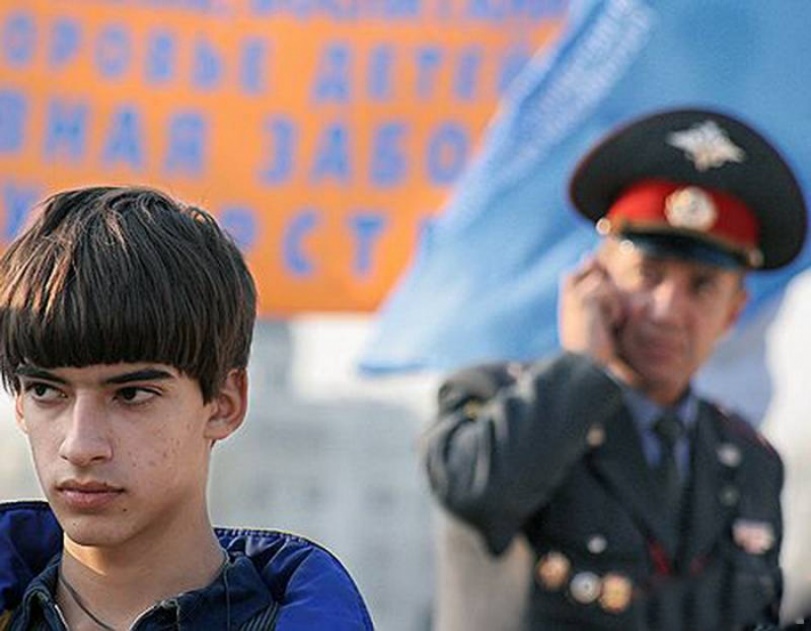 СодержаниеВступлениеОдна из важнейших задач государства как социального института - создание крепкого, стабильного общества, способного к активной жизнедеятельности и воспроизводству. Отсюда возросший интерес исследователей к изучению актуальной проблемы современного государства (равно как и самого общества) с одной стороны, и поиск более совершенных мер профилактики преступности и борьбы с правонарушениями среди несовершеннолетних с другой.Вся жизнь и деятельность современных подростков протекают в условиях сложного межличностного взаимодействия в официальных и неофициальных группах. С одной стороны, они живут и действуют в условиях открытости, поскольку являются членами учебных, общественных и других групп (коллективов), а с другой стороны, их антиобщественная деятельность происходит в условиях закрытости, поскольку подростки являются членами возникающих и сложившихся асоциальных групп с различной степенью криминализации. Все подростки, их учителя, воспитатели, представители общественности и другие члены общества вступают между собой в сложные и многоплановые межличностные и межгрупповые взаимодействия.В настоящее время ведущую роль в деле предотвращения правонарушений подростков и коррекции их противоправного поведения продолжает играть общеобразовательная школа. Во многом это обусловлено тем, что на современном этапе развития образования школа постепенно становится открытой социально-педагогической системой, распространяющей свое влияние не только на своих учащихся и их родителей, но и на весь окружающий социум. Воспитательная работа - неотъемлемая часть всего учебного процесса. Воспитание необходимо ежедневно, ежечасно, ежеминутно взглядом, жестом, разговором, взаимопониманием, - только тогда будет результат. Недаром В.Г. Белинский писал: «Воспитание – великое дело: им решается участь человека». Эти слова не только не теряют своей актуальности, но и приобретают ещё большую значимость в наше тревожное и нестабильное время.С точки зрения известных педагогов В.И. Загвязинского, М.П. Зайцева, Г.Н. Кудашова «Под профилактикой подразумевают научно обоснованные и своевременно предпринимаемые действия, направленные на предотвращение возможных физических или социокультурных коллизий у отдельных индивидов группы риска, сохранение, поддержание и защиту нормального уровня жизни и здоровья людей». Они отмечают, что с целью предупреждения отклонений (в том числе и противоправных) в поведении осуществляется комплекс мер социально-психологического, медицинского и педагогического характера, направленных на нейтрализацию воздействия отрицательных факторов социальной среды на личность, получивших название «профилактика».В нормальных социальных и психологических условиях подросток никогда не станет преступником. Нельзя забывать, что несовершеннолетние правонарушители – это обыкновенные дети, которые в результате неправильного воспитания и дурного примера стали правонарушителями.Можно сказать – несовершеннолетний преступник стал преступником, именно потому, что он в свое время не ощутил поддержку родителей, общества, государства.Именно, исходя из этого и должна строиться профилактика отклоняющегося поведения подростков, которая могла бы ему помочь приспособиться к социальной среде. Для этого нужно:– показать подростку, что он не «маленький островок в океане жизни», а то, что он НУЖЕН! (проводить культурно-массовые мероприятия, устраивать концерты, показательные выступления);– на общественных началах в социальных центрах организовывать различные секции, кружки;– подросток должен знать о самой проблеме, и для этого в учебных заведениях нужно проводить классные часы, на которые приглашались бы специалисты, различные тренинги, где бы между учащимися обсуждались проблемы подростков;– показать подростку «мир по ту сторону жизни». Проводить выездные экскурсии в места лишения свободы. После увиденного, подросток не захочет оказаться там вновь;– средства массовой информации (телевиденье, газеты, журналы) должны рассказывать подростку о его важности и необходимости в нашем обществе.	В этом сборнике представлены классные часы и беседы, которые можно использовать в работе с несовершеннолетними по профилактике правонарушений.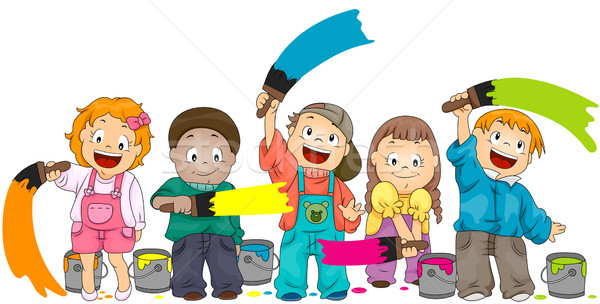 Классный час «Правонарушение, преступление и подросток»Цель: Профилактика преступлений и правонарушений среди несовершеннолетних, воспитание правового сознания учащихсяХод занятияТема «Правонарушение, преступление и подросток» актуальна на сегодняшний день, так как, к сожалению, не каждый подросток, осознает о совершаемых им противоправных деяниях, которые ведут к тяжелым и трудноисправимым последствиям. Ежегодно подростками совершается более 145 тыс. преступлений, практически каждый пятый из них направляется для отбывания наказания в виде лишения свободы в воспитательные колонии (ВК).Какие виды ответственности вы знаете? (Ответы детей)Существует 4 вида юридической ответственности при нарушениях:1.Уголовная ответственность – ответственность за нарушение законов, предусмотренных Уголовным кодексом. Преступление, предусмотренное уголовным законом общественно опасное, посягающее на общественный строй, собственность, личность, права и свободы граждан, общественный порядок. (убийство, грабёж, изнасилование, оскорбления, мелкие хищения, хулиганство). Уголовной ответственности подлежит лицо, достигшее ко времени совершения преступления шестнадцатилетнего возраста.Лица, достигшие ко времени совершения преступления четырнадцатилетнего возраста, подлежат уголовной ответственности за убийство, умышленное причинение тяжкого вреда здоровью, умышленное причинение средней тяжести вреда здоровью, похищение человека, изнасилование, насильственные действия сексуального характера, кражу, грабеж, разбой, вымогательство, неправомерное завладение автомобилем или иным транспортным средством без цели хищения, умышленные уничтожение или повреждение имущества при отягчающих обстоятельствах, терроризм, захват заложника, заведомо ложное сообщение об акте терроризма, хулиганство при отягчающих обстоятельствах, вандализм, хищение либо вымогательство оружия, боеприпасов, взрывчатых веществ и взрывных устройств, хищение либо вымогательство наркотических средств или психотропных веществ, приведение в негодность транспортных средств или путей сообщения. 2.Административная ответственность применяется за нарушения, предусмотренные кодексом об административных правонарушениях. К административным нарушения относятся: нарушение правил дорожного движения, нарушение противопожарной безопасности. За административные правонарушения к ответственности привлекаются с 16 лет. Наказание: штраф, предупреждение, исправительные работы.3. Дисциплинарная ответственность – это нарушение трудовых обязанностей, т.е. нарушение трудового законодательства, к примеру: опоздание на работу, прогул без уважительной причины.4. Гражданско-правовая ответственность регулирует имущественные отношения. Наказания к правонарушителю: возмещение вреда, уплата ущерба.Ребята, я вам рассказала о преступлениях, которые совершаются подростками в нашем городе, а также о видах юридической ответственности за нарушения. Сейчас вам будут даны задания, а вы постарайтесь правильно ответить.Задания для учащихся.1 Разбор ситуации:№1. Серёжа и Саша играли во дворе в мяч. Ребята разбили мячом окно в доме соседа. Какое правонарушение совершили подростки?№2. Подростка задержали на улице в 23 часа 40 минут без сопровождения взрослых. Какое наказание ему грозит?№3. Учащиеся 7 класса перед уроком физкультуры находились в раздевалке. После звонко все ушли в спортивный зал, а Дима задержался и похитил мобильный телефон у своего одноклассника. Какое преступление совершил подросток? С какого возраста наступает ответственность за это правонарушение?№4. Рома и Петя ехали в автобусе, громко разговаривали, смеялись, нецензурно выражались, агрессивно реагировали на замечания окружающих.№5 Рассмотрим следующую жизненную ситуацию, в которой я верю, вы легко сейчас разберетесь.В каждой школе найдутся лентяи, которым не хочется учиться. Звонок в милицию «В школе заложена бомба!». После оказалось, что это была шутка, чтобы сорвать контрольную. Как вы оцените этот поступок? Это преступление или шутка? (ребята высказываются). Конечно, «заложенная бомба» - это терроризм! Значит, представляет серьезную проблему, как у правоохранительных органов, так и для граждан. Отвлекает силы и средства органов правопорядка. Создают нервозность и панику в обществе.Как вы думаете, за подобные «шутки» с какого возраста человек отвечает по всей строгости закона? (ребята отвечают).Правильно, с 14 лет. Кроме этого родители будут вынуждены возместить весь материальный ущерб в связи с затратами служб, выезжавших на место происшествия. И прокуратура города может привлечь родителей к ответственности за неисполнение обязанностей по содержанию и воспитанию детей.И в статье Уголовного кодекса предусматривается наказание за заведомо ложное сообщение об акте терроризма: штрафом в размере до двух сот тысяч рублей или исправительными работами на срок от одного года до 2-х лет, либо арестом на срок от 3-х до 6-ти месяцев, либо лишение свободы на срок до 3-х лет. Так что, помните, с законом шутки плохи!2. Определите виды юридической ответственности при рассмотрении различных нарушений. Установите соответствие.Виды ответственности:А- административная ответственность.Г – гражданско-правовая.У- уголовная.Д - дисциплинарная Виды нарушений:1. Порвал учебник одноклассника(Г)2. Появление подростка на улице в нетрезвом виде (А)3. Избил одноклассника (У)4. Совершил кражу мобильного телефона. (У)5. Совершил прогул в школе (Д)6. Переходил дорогу в неположенном месте. (А)7. Разбил мячом окно. (Г)8. Нецензурно выражался в общественном месте. (А)Ребята, а как вы думаете, вправе ли представитель закона задержать вас на улице в позднее время? И почему? (Ребята высказываются, приводят примеры).Конечно, они беспокоятся о вашем здоровье, о вашей жизни.А как надо себя при этом вести вам: вырываться, кричать, убегать? (ребята говорят).Во-первых, отвечать спокойно на вопросы сотрудника полиции, не бояться, не говорить неправду. Во-вторых, вы можете сообщить представителям закона номер телефона родителей или позвоните им сами.А теперь рассмотрим следующую ситуацию:«На улице ко мне подошли парни и отняли у меня любимый телефон. Что мне делать?»Как бы вы поступили в этом случае? (ребята отвечают)Во-первых, это преступление! Вы согласны?Раскрытие этого преступления зависит и от твоих правильных действий1.Скорее позвони по телефону «102»2.Внятно объясни, где и когда совершено преступление3.Сообщи приметы хулиганов4.Поставь в известность родителей.А за какие правонарушения вас могут доставить в милицию?1.Нарушение правил дорожного движения2.Распитие спиртных напитков и пива в общественных местах (т.е. любое место за пределами твоей квартиры) и появление в пьяном виде.3.Мелкое хулиганство (драка, злословие и т.д.).4.Незаконная продажа.5.Злостное неповиновение.А теперь поговорим о ваших правах.1.Если вас не задерживают, а просто предлагают пройти побеседовать. Ваши действия? (ребята отвечают).2 Не грубите, а вежливо, но твердо откажитесь.Но вас могут пригласить в качестве очевидца происшествия. Что в этом случае делаете вы? (ребята отвечают).Да. В этом случае вы можете пойти в отделение полиции только по доброй воле. При этом вы должны знать, что вас не могут пригласить в качестве свидетеля: такое приглашение должно быть оформлено в виде повестки, которую вручает почтальон, вы имеете право отказаться от свидетельских показаний – вам не грозит за это ответственность, если вам нет 16 лет.А чем «очевидец» отличается от «свидетеля»? Как вы думаете? (ребята отвечают).Очевидец – не несет ответственности за свои слова, он говорит то, что видел или то, что думает по поводу происшествия. Поэтому может сказать неправду.Свидетель – это лицо, на которое указал подозреваемый или потерпевший. Он несет уголовную ответственность за дачу ложных показаний.Предположим, вас привели в отделение полиции. Знайте, дежурный должен немедленно сообщить о вашем задержании родителям, если вы совершили незначительное правонарушение, то после составления протокола вас должны немедленно отпустить или дождаться ваших родителей, чтобы они забрали вас домой.Если вы совершили более серьезное правонарушение, то вас могут задержать в административном порядке – не более 3 часов (время после составления протокола).Вас не имеют права помещать в камеру предварительного заключения (КПЗ), если там уже находятся взрослые!Вас могут заключить по стражу, если вы подозреваетесь в совершении тяжкого преступления. Это решение принимает только суд.Допрос несовершеннолетнего должен проходить при педагоге, при адвокате. При этом родители могут присутствовать, но их присутствие не обязательно. Помните, любые действия сотрудников милиции вы можете обжаловать!Викторина «Закон и я». 1. С какого возраста наступает уголовная ответственность для лиц, совершивших преступления?  С 16 лет. 2. Может ли быть привлечен к уголовной ответственности несовершеннолетний, не достигший 14-летнего возраста? Нет. 3. Какие виды наказаний не применяются к несовершеннолетним?  Смертельная казнь и срок лишения свободы более 10 лет. 4. Где отбывают наказание несовершеннолетние?  Осужденные впервые – в колонии общего режима. Осужденные мужского пола, ранее отбывавшие наказание в виде лишения свободы – в колонии усиленного режима. 5. Несовершеннолетний совершил преступление в день своего рождения, по достижении 14 лет. Может ли он привлекаться к уголовной ответственности?  Нет, т.к. лицо считается достигшим определенного возраста не в день рождения, а с 0 часов следующих суток.  6. Какие бывают виды задержаний?  Административное – не более чем на 3 часа по подозрению в совершении административных нарушений.  Уголовно-процессуальное – до 72 ч. по подозрению в совершении преступления. 7. Вас задержали в 23 часа 15 мин. без сопровождения взрослых. Какое наказание вам грозит?  Штраф до 3 мин. зарплат с родителей или лиц, их замещающих; или из несовершеннолетнего, если он имеет самостоятельный заработок. 8. Вы решили «отложить» контрольную работу и позвонить в милицию, сообщив, что в здание лицея заложена бомба. Какое наказание предусмотрено за заведомо ложный вызов?  Штраф на родителей до 10 мин. зарплат. 9. Подлежит ли наказанию нецензурная брань в общественных местах, приставание к гражданам? Эти действия квалифицируются, как мелкое хулиганство и за это может быть наложен штраф до 2 мин. зарплат, исправительные работы до 2 месяцев с удержанием 20 % заработной платы, арест до 15 суток. 10. Вас задержали и доставили для допроса в отделение полиции. Какие существуют правила проведения допроса несовершеннолетних?  Допрос должен вестись в присутствии родителей, представителей лицея, родственников или других взрослых. 11. Как наказывается распитие спиртных напитков в общественных местах?  Появление в пьяном виде в общественных местах, а также распитие ими спиртных напитков, влечет наложение штрафа на родителей или лиц, их замещающих в размере до 2 мин. зарплат. 12. Подросток, находясь на дискотеке, приобрел для себя наркотик. Подлежит ли наказанию его поступок?  Незаконное приобретение или хранение без цели сбыта наркотических средств в небольших количествах наказывается штрафом до 5 мин. зарплат. 13. Какие наказания Предусмотрены за нарушение правил, обеспечивающих безопасность движения на железнодорожном транспорте?  Подкладывание на ж.д. пути предметов, которые могут вызвать нарушение движения поездов – штраф до 5 мин. зарплат. Переход по железнодорожным путям в неустановленном месте – штраф от 0,1 до 0,5 мин. зарплат.  Повреждение железнодорожных путей, путевых объектов и сооружений, устранение сигнализации – штраф от 2 до 5 мин. зарплат. 14. 16-летний подросток повредил или уничтожил телефон-автомат. Какое наказание ему грозит?  Штраф на родителей или лиц, их замещающих, 5-10 мин. зарплат. 15. С какого возраста наступает административная ответственность?  Административной ответственности подлежат лица, достигшие к моменту совершения административного правонарушения 16 лет.  17. За совершение каких преступлений подлежат уголовной ответственности несовершеннолетние в возрасте от 14 до 18 лет?  Убийство, посягательство на жизнь работника милиции, дружинника, военнослужащего и их родственников, умышленное нанесение телесных повреждений, причинивших расстройство здоровья, изнасилование, разбойное нападение, грабеж, хищение имущества в особо крупных размерах, вымогательство, кража; злостное хулиганство и др.Ребята, мне очень хочется верить, что после нашего классного часа, мы будем совершать только хорошие поступки. Удачи вам!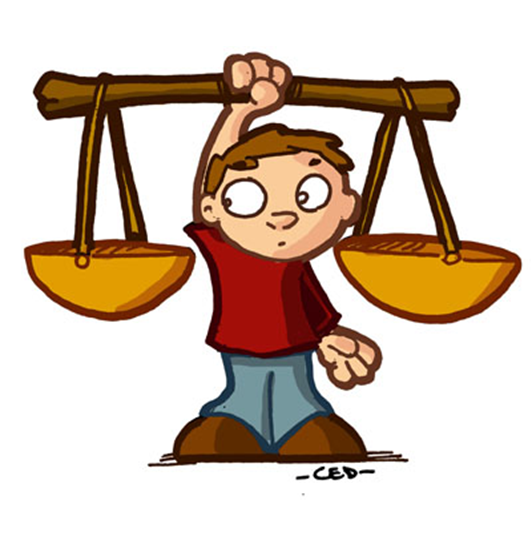 Классный час «Правила поведения учащихся в школе и на улице»Цель: учить детей правильно себя вести в школе и на улице.Задачи: •	образовательные: приобретение учащимися знаний о правилах поведения в школе и на улице (дороге), •	развивающие: развитие познавательных процессов, самостоятельности мыслительной деятельности; умение находить решение проблемы, используя знания; разностороннее развитие личности: тренировка памяти, наблюдательности. •	воспитательные: развитие нравственного, правового воспитания; формирование толерантного (терпимого) сознания школьников; воспитание ответственности подростков за правонарушения; воспитание грамотности. •	социальные: формирование навыка сотрудничества. Форма проведения: классный час с применением педагогической технологии: технологии сотрудничества, технологии обеспечения безопасности жизнедеятельности. Оборудование: плакаты, иллюстрации, аудио, отрывки из литературных произведений, толковый словарь.Подготовительная работа: учащиеся подбирают литературные произведения, в которых задета тема «права», рисуют иллюстрации по правилам поведения учащихся в школе и на улице, заучивают отрывки стихотворений о правилах поведения, самостоятельно работают с толковым словарём, энциклопедиями.Проводится встреча с работниками ОДН, ГИБДД. Родители оказывают помощь детям при сборе информации, обработке данных. Ход занятия1.Организационный этап.А сейчас проверь, дружок, Ты готов начать урок?Каждый день – всегда, везде,На занятиях, в игреСмело, чётко говоримИ конечно не шумим.Оздоровительная минутка.Дети сидят за партами (3 группы). Положите руки в удобное положение. Закройте глаза, направляйте мысленно во все стороны от себя Любовь, Добро, Мир, проникаясь этим состоянием. Так вы творите вокруг себя поле любви, мира и добра. Эти минуты вернутся к вам. Откройте глаза.Какое у вас сейчас настроение? На что оно похоже?Пусть у вас сохранится хорошее настроение на весь день.2. Сообщение темы и целей урока.Рассмотрите внимательно рисунки на доске. Расскажите, что на них изображено? На какие группы можно их разбить?1) поведение в школе.2) поведение на улице.Вы правы, разбив рисунки на такие группы. Что в них общего?Проблемный вопрос:Почему же так происходит? (Дети не знают правил поведения в школе и на улице). Попытайтесь из всего сказанного сформулировать тему классного часа. (Выслушиваются варианты ответов).Тема классного часа: «Правила поведения учащихся в школе и на улице».Ребята, наше занятие будет построено в группах. Мы исследуем ситуации, вы сделаете выводы, для чего нужно соблюдать правила поведения.Сегодня на нашем занятии присутствуют гости – это ваши родители, они будут представлять 4 экспертную группу. В конце занятия они вынесут решение, какой группе удалось точнее и ярче раскрыть тему классного часа, чьё выступление прозвучит убедительнее. а). Организуя совместную работу, вспомним наш девиз:«Помогая другим, учимся сами!Давайте попытаемся!»б). Помните о правилах работы в группе!•	выслушивать до конца своего товарища, не перебивать его; •	вежливо и доброжелательно обращаться с партнёрами; •	помогать, если возникнут проблемы; •	работать активно, серьёзно относясь к полученному заданию; •	испытывать чувство ответственности не только за свои успехи, но и за успехи своих партнёров, всего класса. 3. Распределение обязанностей по группам.Все 3 группы получают конверты с изображением:1 – школы; 	 2 – мяча;		3 - весы правосудияРебята 1 группы попробуют изложить в стихах правила поведения в школе, изменят рисунки так, чтобы было правильно.Ребята 2 группы попытаются решить ситуацию, изложенную в конверте. Составят правила поведения на улице с помощью рисунков.Ребята 3 группы поработают с толковым словарём и объяснят значения слов: нарушитель, закон, расскажут о том, как возникли наши законы, подумают и напишут 6 прав, которыми, по их мнению, должен обладать ребёнок. В каждой группе есть свои редакторы, оформители, составители, корректоры. Вспомним значение каждого слова. Что обозначают эти роли? Обратитесь к толковым словарям (Определяют значение каждого слова, распределяют обязанности)4. Самостоятельная работа в группах.Каждая группа оформляет свой накопленный материал на листах ватмана, где используют иллюстрации, подтверждающие тот или иной факт. В это время звучит музыкальный ряд.5. Презентации групп.Защита 1 группы.Анализ ситуации Б. Заходер «Перемена».Читает стихотворение 1 ученик.«Перемена, перемена!» - Заливается звонок.Первым Вова непременноВылетает за порог.Вылетает за порог – Семерых сбивает с ног. Неужели это Вова,Продремавший весь урок?Неужели это ВоваПять минут назад ни словаУ доски сказать не мог?Если он, то, несомненно, С ним – бо-о-ольшая перемена!Он за пять минут успелПеределать кучу дел:Он подставил три подножки (Ваське, Кольке и Серёжке),Прокатился кувырком, На перила сел верхом.Лихо шлёпнулся с перил,Подзатыльник получил.С ходу дал кому-то сдачи,Попросил списать задачи -Словом, сделал всё, что мог!Не угонишься за Вовой!Ну а тут – опять звонок.Вова в класс плетётся снова.Бедный! Нет лица на нём.Он, гляди, какой бедовый!- Ничего, - вздыхает Вова,- На уроке отдохнём.- Какие ошибки в поведении допустил Вова? Попробуйте сосчитать. (10).2 ученик. Вова допустил 10 ошибок, потому что не знает, что на перемене нужно подготовиться к следующему уроку и отдохнуть. Мы попробуем изложить правила в стихах. Мы будем называть первую строчку, а класс – последнее слово.Правила поведения учащихся.3 ученик.На уроке будь старательным,Будь спокойным и …(внимательным).Всё пиши, не отставая, Слушай не …(перебивая).Говорите чётко, внятно,Чтобы было всё …(понятно). Если хочешь отвечать,Надо руку … (поднимать).На математике считают,На перемене … (отдыхают)Будь прилежен на уроке.Не болтай: ты не … (сорока).Если друг стал отвечать,Не спеши … (перебивать).А помочь захочешь другу –Подними спокойно … (руку).Знай: закончился урок,Коль услышал ты … (звонок).Когда звонок раздался снова,К уроку будь всегда … (готовым).Чтоб не тревожились врачи,На переменах не … (кричи).И в заключении мы представляем вашему вниманию правила поведения учащихся в школе на плакате. На нём мы попытались показать, как нужно правильно себя вести. Вот тогда не будет нарушений в школе.Учитель: Спасибо. Молодцы, ребята!6.Оздоровительная минутка.Потрудились – отдохнём,Встанем, глубоко вздохнём.Руки в стороны, вперёд,Влево, вправо поворот.Три наклона, прямо встать,Руки вниз и вверх поднять.Руки плавно опустили,Всем улыбки подарили.А сейчас слово предоставляется 2 группе.Защита 2 группы.Анализ ситуации. Читает 1 ученик. Николай Николаевич Носов «Автомобиль» - в сокращении. Инсценирование.Когда мы с Мишкой были совсем маленькими, нам очень хотелось покататься на автомобиле, только это никак не удавалось. Сколько мы не просили шофёров, никто не хотел нас катать. Однажды мы гуляли во дворе. Вдруг смотрим – на улице, возле наших ворот, остановился автомобиль. Шофёр из машины вылез и куда – то ушёл. Мы подбежали. Мишка потрогал бампер руками и предложил сесть. «Проедем немного и спрыгнем». Тут пришёл шофёр и сел в машину. Мы прицепились. Машина тронулась и как помчится! Мишка испугался и говорит: - Я спрыгну! И уже начал опускать одну ногу. А за нами другая машина мчится. Люди на тротуаре останавливаются, на нас смотрят. На перекрёстке милиционер засвистел в свисток. Мишка перепугался, спрыгнул на мостовую, а руки не отпускает, за бампер держится, ноги по земле волочатся. Автомобиль остановился. Подбежал милиционер, номер записывает. Шофёр из кабины вылез – все на него набросились: - Не видишь, что у тебя сзади делается? А про нас забыли. Отошли мы в сторонку и бегом в переулок…Выводы учащихся:Мы считаем, что герои рассказа совершили правонарушение. Они подвергали не только свою жизнь опасности, но и жизни других людей. И подвели водителя.Ни в коем случае нельзя цепляться сзади к автомобилю – это опасно для жизни! 2 ученик. Сообщение.Неприятности с уличным движением начались с тех пор, как люди поселились в городах. Автомобилей тогда, конечно, ещё не было – по улицам медленно ездили колёсные повозки, запряжённые лошадьми и быками. Но пешеходы и транспорт уже в то время стали мешать друг другу. Затем появились трамваи, легковые автомобили, автобусы. И сейчас разнообразный транспорт, пешеходы с утра до вечера двигаются по улицам города. Движение не прекращается даже ночью.Нетрудно вообразить, что было бы, если бы каждый водитель и пешеход двигался, как ему вздумается. Если бы никто не подчинялся никаким правилам, происходили бы сплошные столкновения. Для этого существуют единые Правила дорожного движения. 3 ученик читает стихотворение:«По городу, по улице не ходят просто так.Когда не знаешь правил ты, легко попасть впросак.Всё время будь внимательным и помни наперёд:Свои имеют правила шофёр и пешеход».4 ученик: Мы дарим памятки правила поведения на улице1.	Не играть на проезжей части улицы. 2.	Переходить улицу только в положенном месте и только на зелёный свет. 3.	Изучать правила дорожного движения. 4.	Не цепляться к транспорту. 5.	Если ты катаешься на самокате или велосипеде, не выезжай на проезжую часть. 6.	Вышел на прогулку – не ходи со двора! Учитель: спасибо ребятам за их содержательный рассказ.Физминутка. А сейчас, чтобы не было нарушений на улице, мы поиграем в игру «Светофор». Я читаю стихи С. Михалкова, вы хором говорите недостающие слова.Если свет зажёгся красный,Значит, двигаться … (опасно).Жёлтый свет – предупрежденье –Жди сигнала для … (движенья).Свет зелёный говорит:«Проходите, путь … (открыт).- Когда я покажу зелёный сигнал светофора, все маршируют на местеКогда жёлтый – все хлопают в ладоши, а когда красный – стоите неподвижно. (После игры учитель дарит всем детям огоньки светофора)Чтобы не было нарушений, люди создали законы. И сейчас ребята 3 группы расскажут, что такое закон и когда они возникли.Защита 3 группы.1 ученик читает толкование слов из энциклопедии.ЗАКОН, в праве — нормативный акт, принятый высшим органом государственной власти в установленном конституцией порядке. Обладает высшей юридической силой.ПРАВОНАРУШЕНИЕ, виновное противоправное деяние, совершенное вменяемым человеком, достигшим установленного законом возраста. Правонарушения делятся на преступления и проступки (гражданские, административные, дисциплинарные).Нарушитель – лицо, не выполняющее, не соблюдающее что-либо условленное, установленное. Мешающий, нормальному состоянию, развитию. 2 ученик рассказывает «Как возникли наши законы?»Правосудие, или закон, возникло, когда люди вступили в какие – то общественные отношения между собой. Например, Робинзон Крузо, живший в одиночестве, совсем не нуждался ни в каких законах. Ему было не с кем выяснять отношения. Но как только появился Пятница, возникла возможность споров между Робинзоном и его слугой. Стал нужен закон.Цель закона – установить и ясно определить отношения между отдельными людьми и отношения человека с обществом. Закон старается дать человеку столько свободы действий, сколько не повредит свободе других.Законы обычно развивались из привычек людей. Самая ранняя система законов была сформирована около 1700 года до н.э. Хаммурапи, царём Вавилона. Он выработал полный свод законов, в котором определил права личности. Позже законы вытекали из решений, принятых судами, и из книг, в которых юристы излагали всё, что они изучили.Великими творцами законов были римляне. В эпоху средневековья действия людей регулировала церковь.В 12 веке римское право начало изучаться в Италии и распространилось по всей Европе.3 ученик рассказывает «О правах ребёнка».Знаете ли вы, что у вас с самого рождения есть права, которые защищает самая главная организация на нашей планете – Организация Объединённых Наций (ООН). Права детей записаны в очень серьёзном документе – Конвенции о правах ребёнка. Она была принята в 1989 году. Конвенцию подписали почти 150 стран мира. Этот документ призывает взрослых и детей строить отношения на уважении.Основные права детей.1.	Право на образование. 2.	Право на охрану здоровья. 3.	Право на отдых и досуг. 4.	Право на личную жизнь. 5.	Право свободно выражать своё мнение. 6.	Право ребёнка участвовать в играх и развлекательных мероприятиях, соответствующих его возрасту, свободно участвовать в культурной и творческой жизни и заниматься искусством. 4 ученик предлагает детям задание: по иллюстрации назвать, какие права были нарушены у сказочных героев – Буратино, сестрицы Алёнушки и братца Иванушки, Колобка, Заюшки, Золушки, Чиполлино.- Замечательно! Вы очень многое друг от друга узнали, каждая группа поведала нам свои открытия.Попробуйте сделать вывод: Для чего нужно соблюдать правила?Ответы учащихся: для того чтобы меньше было нарушений нужно соблюдать правила поведения в школе; прислушиваться к советам родителей и учителей; учить и соблюдать правила дорожного движения; Вывод: Соблюдая правила, мы устанавливаем порядок и бережём своё здоровье и здоровье окружающих. Помните об этом.6. Анализ выступлений групп.При анализе делаются выводы, указываются достоинства или недостатки работы. Чей проект наиболее удачен? Ярок? Полностью ли раскрыта тема?Вывод (учителя): Сегодня мы попытались ответить на вопрос «Для чего нужно соблюдать правила поведения в школе и на улице».Думаю, что все вы со мною согласитесь, нужно соблюдать правила и не нарушать закон. Надеюсь, что каждый из вас уйдёт с частичкой знаний по этой теме и желания как можно больше знать, чтобы сделать правильный вывод и выбрать в жизни правильный путь. Я желаю всем мира и добра. Спасибо всем.Классный час «Закон на нашей земле» (деловая игра)Цель: упорядочить знания ребят о правонарушениях, ознакомить их видами нарушений и наказаниями за них; развивать представления о последствиях противоправных деяний; воспитывать чувство ответственности за свои поступки.Ход классного часа:1. Организационный момент.– Здравствуйте! Я с вами поздоровалась. Что обозначает слово “здравствуйте”? (Пожелание здоровья и счастья). А что для вас здоровье? Счастье? (Дети отвечают)2. Объявление темы и постановка цели занятия:Учитель: Как видите в руках у меня две нити. (нити прикреплены к доске, одна прямая, другая извилистая и запутанная)- С чем можно сравнить эти нити? (с жизнью)- А если сейчас сможем найти конец   нити, что это может означать? (Что наша жизнь протекает легко и гладко.)- Что будет если нить запутанна? (трудно найти концы). А применительно к нашей жизни?- Представьте себе, что жизнь любого Человека – это наша нить, и любой заворот и узелок может привести к тяжелым последствиям. Есть такая пословица “от сумы и то тюрьмы не зарекайся”- Ребята, вы вступаете в сложный, но интересный возраст 14-15 лет. Вокруг много соблазнов.  И вы должны выбрать правильный путь! Подростки могут свернуть на преступный путь по разным причинам. От банального отсутствия денег, воспитания и условий, до погони за легкими деньгами. Однако, незнание закона не освобождает от ответственности, а умышленное нарушение приводит к тяжелым последствиям.- И сегодняшний классный час – это начало знакомства с законами, определяющими нашу жизнь.  И попробуем в ходе игры разобраться, где в повседневной жизни мы реализуем свои права, обязанности и за что несем ответственность.3. Основная часть:Давным-давно, тысячи лет назад на Земле появились люди. Одновременно с ними появились Главные вопросы: Что люди могут делать и чего не могут? Что они обязаны делать и чего не обязаны? На что они имеют право и на что не имеют? Появилось два государства: Можно и Нельзя. Они жили по разным законам. В государстве Можно всё было разрешено: хочешь воровать – воруй, хочешь убивать – убивай, хочешь оскорблять человека – пожалуйста, всё можно.В государстве Нельзя жители жили совсем иначе. Там нельзя было убивать, грабить, нельзя грубить друг другу.Государства постоянно враждовали между собой. И вот настал день решающей битвы. Сражение выиграло государство Можно. Оно захватило половину государства Нельзя и установило там свои порядки. Нетрудно догадаться, что тут началось!В городах и сёлах бывшего государства Нельзя стали воровать, беззаконно убивать друг друга, на дорогах хозяйничали разбойники. Постепенно государство Можно пришло в упадок. И тогда правители государства Можно под нажимом людей попросили помощи у государства Нельзя. Долго совещались правители двух государств и пришли к решению объединиться и создать новое государство Законию. В государстве установился порядок, а все жители стали довольны и счастливы.Как вы думаете, почему страна стала процветающей, счастливы её жители, они чувствуют себя в безопасности?- Жители стали жить по законам.- Если люди уважают права других людей, выполняют свои обязанности, значит, они чувствуют себя в безопасности. Но когда свобода одних нарушает интересы и права других, в обществе утверждаются беззаконие, беспорядок, несправедливость!В конце концов людям удалось решить Главные Вопросы, появился закон и на свет появилась Всеобщая декларация прав человека.ЗАКОН – нормативно-правовой акт, содержащий общеобязательные правила поведения общественной жизни, принятый правительством.- Есть ли у нас в государстве ЗАКОН?В нашем государстве, как и в любом другом, существует основной закон, по которому мы живем. Где прописаны эти законы?Законы записаны в Конституции – основном законе государства. Кроме Конституции существуют: «Конвенция о правах ребенка», «Семейный кодекс», «Гражданский кодекс», «Трудовой кодекс», «Уголовный кодекс».Задание 1- В Конституции определены права и свободы человека и гражданина. Давайте подумаем, какие мы имеем права… (таблички с правами помещать на доске).- Поговорим о наших обязанностях… (таблички с обязанностями прикреплять на доске).Выберите права и обязанности (распределить таблички)ПраваЖить и воспитываться в семьеПолучить паспорт гражданинаРаботать в свободное от учебы времяПраво на охрану здоровьяОбязанностиСлушаться родителей и лиц, их заменяющих.Получить основное общее образование (9 классов)Соблюдать Устав школы, правила внутреннего распорядка учебного заведения.Соблюдать правила поведения, установленные в   образовательных учреждениях, дома и в общественных местах.ОтветственностьИсключение из школы за совершение правонарушений, в том числе нарушения Устава школы.Возмещение причиненного вреда.Уголовная ответственность за отдельные виды преступления.За совершение общественно – опасных действий, бродяжничество, уклонение от учебы, употребление спиртных напитков, вплоть до направление комиссией ПДН в специальные учреждения.Прочитайте, что отсталость? (отсталость ответственность)За каждое нарушение закона необходимо нести ответственность. Народная мудрость гласит «Не было бы нарушения, не надо бы было нести ответственность»Рассмотрим понятие нарушений:Задание 2Учитель. Вам дано три понятия «Проступок. Правонарушение. Преступление»Необходимо к этим понятиям найти определения.Проступок.                        Правонарушение.             ПреступлениеПроступок – это нарушение правил поведения; вызывающее поведение.Правонарушение – это нарушение закона, за которое предусмотрено наказание для взрослых людей и подростков с шестнадцатилетнего возраста.Преступление – это серьезное нарушение закона взрослыми людьми или несовершеннолетними, достигшими возраста привлечения к уголовной ответственности.Рассмотрим несколько ситуаций:Ситуация № 1. Пятиклассник Дима не приезжает в школу с каникул, говорит, что не хочет посещать уроки. Как можно расценить поведение Димы, как проступок, правонарушение или преступление? (Проступок, так как Дима ничего противозаконного не совершил)- Что же он все-таки нарушил тем, что не посещал уроков в школе?(Устав школы в котором также прописаны права и обязанности всех участников образовательного процесса (администрации школы, учащихся, их родителей, педагогов). Учащиеся в образовательном учреждении обязаны: добросовестно учиться, выполнять задания по теме занятий; не пропускать без уважительной причины занятия и не покидать их раньше окончания, не опаздывать на занятия; бережно относиться к имуществу учреждения и в случае его порчи восстанавливать за счет средств родителей; уважать честь и достоинство других учащихся и работников школы.- Чем же будет считаться нарушение какого-либо пункта устава школы? (Проступком)- Предусмотрено какое-либо наказание за проступок? Какое? (Да.  Ученик может получить за него дисциплинарное наказание, директор может вызвать в школу родителей)- Рассмотрим следующую ситуацию и также попробуем определить, о чем идет речь: о проступке, правонарушении или преступлении.Ситуация № 2. Девятиклассники Саша, Витя и Игорь в выходной день собрались пойти на дискотеку. По дороге они зашли в круглосуточный магазин и купили бутылку вина. В аллее около Дома Культуры ребята распили вино. Как можно расценить их поведение? (это правонарушение, так как они распивали вино в общественном месте на территории Дома Культуры)- Верно, это административное правонарушение – «Распитие алкогольной продукции в общественных местах».- Представьте себе следующую ситуацию.Ситуация № 3. Семиклассники Саша, Женя и Максим поджидали детей из начальных классов за углом школы, отбирали у них деньги и говорили, что если они кому-нибудь расскажут, им не поздоровится. Как можно классифицировать действия Саши, Жени и Максима, как проступок, правонарушение или преступление? (эти ребята совершили преступление)- Вы абсолютно правы. Действия Саши, Жени и Максима действительно противозаконны. Они совершили вымогательство.- В «Уголовном Кодексе» описаны все виды преступлений, за которые предусмотрена уголовная ответственность.- Для привлечения к уголовной ответственности большое значение имеет возраст. Ни один ребёнок в возрасте младше 14 лет не может быть привлечён к уголовной ответственности и осуждён за совершение преступления. Закон полагает, что до 14 лет ребёнок ещё недостаточно ответственен за свои поступки.Задание 3Выберите из данных преступлений, за что учащиеся 14 лет несут ответственность- убийство,- умышленное причинение тяжкого и среднего вреда здоровью,- похищение человека, изнасилование, насильственные  действия сексуального характера,- кражу,- грабеж,- вымогательство,- уничтожение или повреждение имущества- терроризм- захват заложника- заведомо ложное сообщение об акте терроризма,- вандализм- хищение либо вымогательство наркотических веществОднако если ребёнок до 14 лет постоянно совершает противоправные действия, он может быть поставлен на учёт в органах милиции, отправлен в специальное воспитательное заведение, к нему могут быть применены другие меры воспитательного характера.- За остальные преступления ответственность наступает с 16-ти лет.Задание 4Поработаем с уголовным кодексом и рассмотри какие наказания предусмотрены законом.Игра «Судья» (прослушать ситуацию, найти статью УК и огласить приговор)Ложный звонокСитуация 1. В класс вбегает ученик:– Сейчас бомба взорвется, по телефону позвонили, все бежим из школы!Судья – ученик зачитывает. Заведомо ложное сообщение об акте терроризма. Заведомо ложное сообщение о готовящихся взрыве или поджоге, создающих опасность гибели людей—наказывается штрафом, либо исправительными работами на срок от одного года до двух лет, либо арестом на срок от трех до шести месяцев, либо лишением свободы на срок до трех лет.- Оказывается, это вовсе не шутка, избавляющая от очередной контрольной, а статья УК, предусматривающая конкретное наказание!Тоже самое можно сказать и о ложных вызовах пожарных (сейчас часто по вечерам срабатывает сигнализация в школе из-за того, что кто-то просто развлекается. А ведь может случится так, что при настоящем пожаре уже никто не поверит прозвучавшему сигналу и это приведет к большой трагедии), ложных вызовов скорой помощи, милиции.Нанесение побоевСитуация 2: К «сообщившему о теракте» подходит ученик и бьет его учебником по голове, «сообщивший» падает, встает, держась за голову, стонет, дает сдачи, начинается драка.Судья – ученик зачитывает: Нанесение побоев или иные насильственные действия, но не повлекшие расстройства здоровья, наказываются штрафом в размере до 100 Минимальных Размеров Оплаты Труда или арестом до трех месяцев.- Обычная драка вполне может быть рассмотрена как - побои.– Это нас-то, маленьких?!! Какой с нас штраф?  - может ответить ученик- В этом случае действует Гражданский кодекс: ответственность за вред, нанесенный несовершеннолетним, лежит на его родителях или лицах, их заменяющих, которые в полной мере расплачиваются (и в прямом, и в переносном смысле) за действия своего чада. Например, оплата медицинской помощи.Порча чужого имуществаСитуация 3: На перемене:– Дай телефон, музыку послушать, а то скучища!– Не дам, он новый, только вчера купили.– Ах, тебе жалко! Ну, у меня нет, и у тебя не будет. Выбрасывает телефон.Судья – ученик зачитывает: умышленное уничтожение или повреждение чужого имущества наказывается штрафом от 50 до 100 Минимальных Размеров Оплаты Труда, либо лишением свободы сроком до пяти лет.-Если говорить о вреде, то причинен он может быть не только человеку, но и его имуществу. А ГК предписывает еще и возмещение материального ущерба в полном объеме лицом, причинившим вред. Причинение вреда бывает и неумышленное (по-нашему, это «Я ведь ненарочно!»), но это штраф до 200 Минимальных Размеров Оплаты Труда, либо лишение свободы до двух лет.Угроза «болтовней»Ситуация 4. В классе идет спор двух учащихся:– ... Еще раз прицепишься убью. Знаешь, сколько у меня друзей? Мне стоит только им пожаловаться – и тебе не жить.Судья – ученик зачитывает: угроза убийством или причинением тяжкого вреда здоровью наказывается штрафом или лишением свободы сроком до двух лет.ОскорблениеСитуация 5: Две девочки в классе   ссорятся:– А ты дылда!!!– А ты сама Гадина!!!Судья – ученик зачитывает: оскорбление - штраф в размере до 100 Минимальных Размеров Оплаты Труда, либо исправительные работы на 6 – 12 месяцев.Осквернение зданий и транспортаСитуация 6. В класс вбегают мальчишки:– А «Спартак» выиграл, а никто не знает!– Давай на стене напишем, чтоб завтра утром все увидели!– Клево, вот люди порадуются!– Давай на стене маркером, чтоб лучше видно было!Судья – ученик зачитывает: вандализм - осквернение зданий и сооружений, порча имущества на общественном транспорте или в иных общественных местах - штраф от 50 до 100 Минимальных Размеров Оплаты Труда и возмещение ущерба.- Каждый день, заходя в школу, мы видим следы пребывания наших детей. Разрисованные стены, сломанные двери, исписанные и исцарапанные парты. А знают ли детишки, что действия их попадают под статью?- А так как гуляют детки компаниями, следовательно, и шалят компаниями (в одиночку-то страшно), то следует им знать, что совершение преступлений группой лиц - влечет более строгое наказание.  К несовершеннолетним применяются следующие виды наказаний:➣ штраф;➣ лишение права заниматься определенной деятельностью;➣ обязательные работы;➣ исправительные работы;➣ арест;➣ лишение свободы на определенный срок.4. Вывод. Всегда надо помнить о том, что за совершенные поступки надо отвечать. Ребята, я считаю, что главной причиной всех правонарушений является неуважение к закону. Ни один человек в нашем обществе не может отступать от требований правовых норм. В противном случае в действие вступает уголовный кодекс. Так давайте уважать, ценить закон на нашей земле и тогда у вас в жизни не будет проблем.5. Рефлексия.Кого заставил задуматься сегодняшний классный час?6. Памятка школьникуДорогой друг, ты учишься в школе, в которой тебе ещё учиться. Оглянись вокруг. Тебя окружают   одноклассники и учителя. Пока ты учишься, мы предлагаем следовать советам «бывалых» школьников. Пользуясь своими правами и свободой, ты можешь внести что-то новое в развитие школы.Во-первых, не теряя времени узнай, где лежит главный документ школы – Устав, в котором прописаны твои права и обязанности как школьника.Во-вторых, запомни все, что касается тебя и твоего обучения.В-третьих, ты в школе не один, вокруг тебя твои одноклассники и учителя, имеющие такие же права и свободы, уважай их.В-четвертых, школа - твой второй дом. Береги все, что в нем находится: мебель, книги, инвентарь. К тому же за порчу школьного имущества на твоих родителей может быть наложена материальная ответственность.В-пятых, веди активный образ жизни и реализуй свои способности, участвуя в школьных мероприятиях, реализуй свои права.В-шестых, ты должен аккуратно вести тетради, ведь это твоё лицо.В-седьмых, если потребуется твоя помощь, не раздумывай - помоги. В следующий раз помогут тебе.В-восьмых, помни, что взрослым ты становишься не тогда, когда начинаешь курить и пить спиртные напитки, а тогда, когда можешь самостоятельно отвечать за свои поступки.В-девятых, как можно чаще приглашай в школу родителей, чтобы они были в курсе твоих дел, так как они твои законные представители.В-десятых, если у тебя возникли проблемы, прежде всего, расскажи воспитателям и учителям. Совместно с администрацией школы они постараются помочь тебе.P.S. Если ты будешь следовать этим советам, будь уверен, проблем у тебя не будет.Закончить я хочу словами оратора и политика Древнего Рима жившего в 106 году до нашей эры Марка Туллия Цицерона    «Мы должны быть рабами законов, чтобы быть свободными»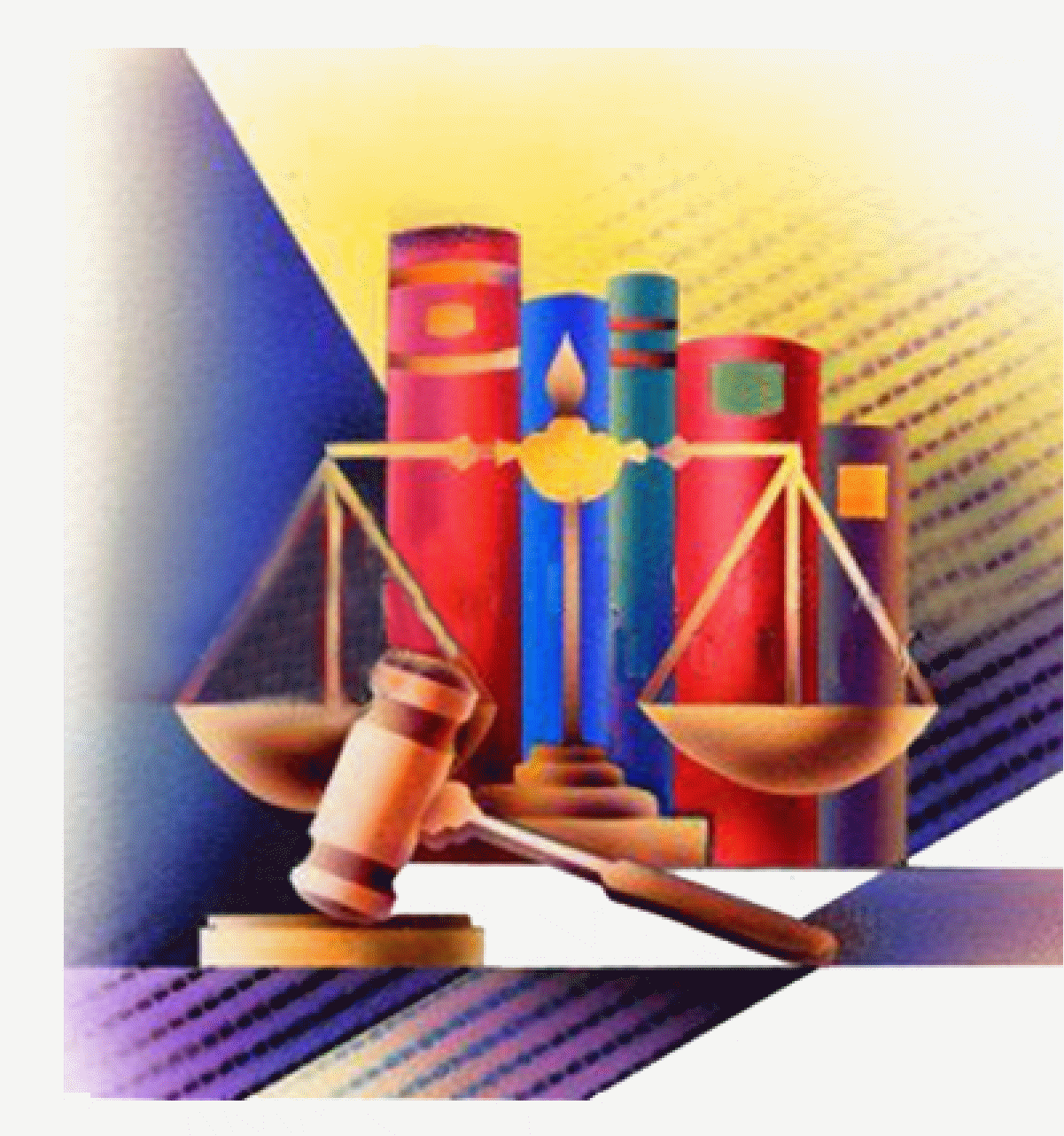 Классный час «Правила поведения в школе и на улице».Цели: Учить детей правильно себя вести в школе и на улице.Задачи:образовательные: приобретение учащимися знаний о правилах поведения в школе и на улице (дороге);развивающие: развитие познавательных процессов, самостоятельности мыслительной деятельности; умение находить решение проблемы, используя знания; разностороннее развитие личности: тренировка памяти, наблюдательности;воспитательные: развитие нравственного, правового воспитания; формирование толерантного (терпимого) сознания школьников; воспитание ответственности учащихся за правонарушения; воспитание грамотности;социальные: формирование навыка сотрудничества;наглядно-образный: презентация, плакаты, иллюстрации, отрывки из литературных произведений.Форма проведения: классный час с применением педагогической технологии: технологии сотрудничества, технологии обеспечения безопасности жизнедеятельности.Подготовительная работа: учащиеся подбирают литературные произведения, в которых задета тема «права», рисуют иллюстрации по правилам поведения учащихся в школе и на улице, заучивают отрывки стихотворений о правилах поведения, пишут сочинение на тему: «Я на перемене».Ход классного часаУчитель: Этот классный час мы посвятим одной очень важной теме: «Правилам поведения в школе и на улице».Сегодня пойдёт речь о правах и обязанностях которое есть у каждого ученика, у людей, которые окружают нас.Каждый из вас в разные моменты жизни бывает то учеником, то сыном или дочерью, то другом, то зрителем, то пешеходом...– Как себя вести в различных ситуациях?– Как сделать так, чтоб не навредить себе и окружающим?– Что надо делать, чтобы тебя не считали правонарушителем?Вот на эти вопросы и предстоит нам ответить на этом классном часе.Мы живём в свободной стране, и каждый гражданин нашей страны имеет много прав, свобод, но они не должны нарушать, права и свободы других людей.Вы думает, что мы ещё дети, какие у нас могут быть права и обязанности? Но так думать нельзя.Во многих странах и в нашей стране принята «Конвенция о правах ребёнка».В ней прописаны все права детей, которые нельзя нарушать никому на свете.О том, что каждый человек имеет, не только права, но и обязанности говорит и статья 29 Всеобщей декларации прав человека.– Вы теперь ученики и у вас тоже есть определённые обязанности.– Какие обязанности у вас как у учеников? (Ребята говорят о том, что должен делать школьник в школе).– Какие правонарушения не должен совершать ученик в школе? (Ответы учащихся).Школьник не имеет права:опаздывать на урок без уважительной причины,не выполнять домашнее задание,плохо учиться,пропускать уроки без уважительной причины,врать старшим,драться,разговаривать и отвлекаться на уроке,приходить в школу в неаккуратном виде.– Где перечислены ваши обязанности как учеников? (В Уставе школы).Сейчас я вам предлагаю вспомнить некоторые правила поведения на уроке заключённые в стихах.На уроке будь старательным,Будь спокойным и …(внимательным).Всё пиши, не отставая,Слушай не …(перебивая).Говорите чётко, внятно,Чтобы было всё …(понятно).Если хочешь отвечать,Надо руку … (поднимать).На математике считают,На перемене … (отдыхают)Будь прилежен на уроке.Не болтай: ты не … (сорока).Если друг стал отвечать,Не спеши … (перебивать).А помочь захочешь другу –Подними спокойно … (руку).Знай: закончился урок,Коль услышал ты … (звонок).Когда звонок раздался снова,К уроку будь всегда … (готовым).Чтоб не тревожились врачи,На переменах не … (кричи).Учитель: Сейчас поговорим ещё об одном приятном явлении в школе – это перемене.Часто на перемене мы можем наблюдать следующие ситуации:Уч-ся:Перемена?Перемена!Лезет 2 «Г» на стену,Очень дружно 2«Б»Весь стоит на голове.Ну а 2 «А» и «В»Восседают на трубе.Мокрые волосы,Встрёпанный вид,Капелька пота по шее бежит.Может быть, Рома и Митя, и ГенаВсю перемену ныряли в бассейне?Или на них, на несчастных, пахали?Или их в пасть крокодила пихали?Все: Не-ет!В перемену они…Все: Отдыхали!Учитель: Ребята, скажите какие, правонарушения совершили школьники на этой перемене? (Ответы учащихся).Учитель: К моему сожалению, случаются и такие ситуации. Вот послушайте.«Перемена, перемена!» -Заливается звонок.Первым Вова непременноВылетает за порог.Вылетает за порог –Семерых сбивает с ног.Неужели это Вова,Продремавший весь урок?Неужели это ВоваПять минут назад ни словаУ доски сказать не мог?Если он, то, несомненно,С ним – бо-о-ольшая перемена!Он за пять минут успелПеределать кучу дел:Он подставил три подножки(Ваське, Кольке и Серёжке),Прокатился кувырком,На перила сел верхом.Лихо шлёпнулся с перил,Подзатыльник получил.С ходу дал кому-то сдачи,Попросил списать задачи -Словом, сделал всё, что мог!Не угонишься за Вовой!Ну а тут – опять звонок.Вова в класс плетётся снова.Бедный! Нет лица на нём.Он, гляди, какой бедовый!– Ничего, – вздыхает Вова,– На уроке отдохнём. – Какие ошибки в поведении допустил Вова? (Ответы учащихся)–Чем учащиеся могут заняться на перемене? (Ответы учащихся)Учитель: Готовясь к этому классному часу, вы получили задание написать сочинение на тему: «Я на перемене». Некоторые сочинения я попрошу прочитать. (Дети читают свои сочинения).Учитель: Спасибо. Молодцы, ребята! Думаю, и нам пора немного отдохнуть.Оздоровительная минутка.Потрудились – отдохнём,Встанем, глубоко вздохнём.Руки в стороны, вперёд,Влево, вправо поворот.Три наклона, прямо встать,Руки вниз и вверх поднять.Руки плавно опустили,Всем улыбки подарили.Учитель: Иногда дети совершают необдуманные поступки, которые могут привести к печальным последствиям.– Вы должны знать, что ваш возраст не освобождает вас от обязанности отвечать за свои поступки.Послушайте реальную историю, которая произошла с мальчиком вашего возраста.Уч-ся.Витя любил поохотиться на воробьёв. Для этого у него была отличная рогатка. Много раз Витя ловил на себе неодобрительные взгляды прохожих, но он спокойно воспринимал любые замечания.Однажды камень, пущенный из рогатки, пролетел мимо воробья и попал в лицо проходящего мимо человека. Срочная операция не помогла – глаз пришлось удалить.Учитель:Состоялся суд. Виктор не достиг возраста уголовной ответственности. Иначе он был бы осуждён к лишению, свободы, за нанесение тяжкого телесного повреждения.Мальчика отправили в спецшколу для несовершеннолетних правонарушителей, а родители Виктора выплачивали пострадавшему значительную сумму за нанесённый вред. Когда Виктор выйдет из спецшколы и начнёт работать, то платить пострадавшему он будет сам, причём на протяжении всей жизни этого человека.Учитель: Какая шалость привела мальчика к такой беде? (Ответы учащихся).Учитель: С раннего детства вас воспитывают родители, воспитатели в детском садике, учителя в школе, умные книги, в которых говориться, о том, что такое хорошо и что такое плохо.Послушайте стихотворение В. Маяковского «Что такое хорошо и что такое плохо».Уч-ся:Крошка-сын к отцу пришёл,И спросила кроха:– Что такое хорошо и что такое плохо?У меня секретов нет, -Слушайте, детишки,-Папы этого ответ помещаю в книжке.– Если ветер крыши рвёт,Если град загрохал,-Каждый знает – это вотДля прогулок плохо.Дождь покапал и прошёл.Солнце в целом свете.Это – очень хорошоИ большим и детям.Если сын чернее ночи,Грязь лежит на рожице, -Ясно это плохо оченьДля ребячьей рожицы.Если мальчик любит мылоИ зубной порошок,Этот мальчик очень милый,Поступает хорошо.Если бьёт дрянной драчунСлабого мальчишку,Я такого не хочу дажевставить в книжку.Этот вот кричит:– Не трожь тех, кто меньше ростом!Этот мальчик так хорош.Загляденье просто!Если ты порвал подрядКнижицу и мячик,Октябрята говорят:Плоховатый мальчик.Если мальчик любит труд,Тычет в книжку пальчик,Про такого пишут тут:Он хороший мальчик.От вороны карапузУбежал, заохав.Мальчик этот просто трус.Это очень плохо.Этот, хоть и сам с вершок,Спорит с грозной птицей.Храбрый мальчик, хорошо,В жизни пригодится.Этот в грязь и рад,Что грязна рубаха.Про такого говорят:Он плохой неряха.Этот чистит валенки,Моет сам калоши.Он хотя и маленький,Но вполне хороший.Помни это каждый сын,Знай любой ребёнок:Вырастет из сына свин,Если сын – свинёнок.Мальчик радостный пошёл,И решила кроха:«Буду делать хорошоИ не буду – плохо».Учитель: От каких плохих поступках предупреждает вас это стихотворение? (Ответы учащихся).Назовите строки этого стихотворения, где заключена главная мысль?«Буду делать хорошоИ не буду – плохо».Игра: «Хорошо – плохо».опаздывать на уроки без уважительной причины,помочь товарищу в учёбе,врать старшим,обижать малышей,каждый день учить уроки,быть аккуратным,драться,соблюдать правила дорожного движения.Учитель: По дороге в школу и обратно, чтобы с вами не случилось беды, вы должны соблюдать правила дорожного движения.О них мы много раз говорили, проводили классные часы по правилам дорожного движения.И сегодня я хочу продолжить этот разговор одной историей, которую написал ваш любимый писатель Николай Носов. Называется она «Автомобиль».Читает ученик. Николай Николаевич Носов «Автомобиль» – в сокращении.Когда мы с Мишкой были совсем маленькими, нам очень хотелось покататься на автомобиле, только это никак не удавалось. Сколько мы не просили шофёров, никто не хотел нас катать. Однажды мы гуляли во дворе. Вдруг смотрим – на улице, возле наших ворот, остановился автомобиль. Шофёр из машины вылез и куда-то ушёл. Мы подбежали. Мишка потрогал бампер руками и предложил сесть. «Проедем немного и спрыгнем». Тут пришёл шофёр и сел в машину. Мы прицепились. Машина тронулась и как помчится! Мишка испугался и говорит: – Я спрыгну! И уже начал опускать одну ногу. А за нами другая машина мчится. Люди на тротуаре останавливаются, на нас смотрят. На перекрёстке милиционер засвистел в свисток. Мишка перепугался, спрыгнул на мостовую, а руки не отпускает, за бампер держится, ноги по земле волочатся. Автомобиль остановился. Подбежал милиционер, номер записывает. Шофёр из кабины вылез – все на него набросились: – Не видишь, что у тебя сзади делается? А про нас забыли. Отошли мы в сторонку и бегом в переулок…– Какие правонарушения совершили мальчики?– Какие выводы вы сделали для себя?Выводы учащихся:Мы считаем, что герои рассказа совершили правонарушение. Они подвергали не только свою жизнь опасности, но и жизни других людей. И подвели водителя.Ни в коем случае нельзя цепляться сзади к автомобилю – это опасно для жизни!Учитель: Попробуйте сделать вывод: Для чего нужно соблюдать правила поведения в школе и на улице?Ответы учащихся: для того чтобы меньше было нарушений нужно соблюдать правила поведения в школе; прислушиваться к советам родителей и учителей; учить и соблюдать правила дорожного движения;Вывод: Соблюдая правила, мы устанавливаем порядок и бережём своё здоровье и здоровье окружающих. Помните об этом.Учитель: Сегодня мы попытались ответить на вопрос «Для чего нужно соблюдать правила поведения в школе и на улице».Думаю, что все вы со мною согласитесь, что нужно соблюдать правила и не нарушать закон. Надеюсь, что каждый из вас уйдёт с частичкой знаний по этой теме. Сделает правильный вывод и выберет в жизни верный путь.Немецкий поэт М. Клаудиус говорил так: «Свобода заключается в праве делать всё, что не вредит другим людям».Я желаю всем мира и добра. Спасибо всем.Классный час «Мы в ответе за свои поступки»Цель: профилактика правонарушений несовершеннолетних; пропаганда правовых знаний; формирование навыков самостоятельного принятия ответственного решения; формирование навыков критического анализа сложных ситуаций; формирование у учащихся понимания того, что, совершая проступок, они не только нарушают Закон, но и причиняют боль своим родным и другим людям; развитие умения работать в группе, выражать свои взгляды, вести дискуссиюХод классного часаКлассный руководитель: Добрый день, уважаемые участники нашего мероприятия! Сегодня мы собрались, чтобы поговорить об одной важной проблеме - о правонарушениях, которые совершают подростки, и об их последствиях. Тема нашего классного часа «Мы в ответе за свои поступки»Эпиграфом к нашему мероприятию взяты следующие слова Л.Н. Толстого (на доске): «Один из самых обычных и ведущих к самым большим бедствиям соблазнов, есть соблазн словами: «Все так делают».Тема «преступление и подросток» актуальна на сегодняшний день, так как, к сожалению, не каждый подросток, осознает о совершаемых им противоправных деяниях, которые ведут к тяжелым и трудноисправимым последствиям. Ежегодно подростками совершается более 145 тыс. преступлений, практически каждый пятый из них направляется для отбывания наказания в виде лишения свободы в воспитательные колонии (ВК).Почему люди совершают преступления? Каждый человек способен сделать свой выбор в жизни: идти честным путем, зарабатывая необходимые деньги, отказывая себе во многих удовольствиях и желаниях, или вступить на путь преступления в поисках легкой наживы. Всем известно, что воровать, грабить, оскорблять, драться - плохо. И тем на менее количество малолетних преступников растет.Почему? Как вы думаете? Обратите внимание на слова Л.Н. Толстого. Действительно ли «Все так делают»? Почему «невинные шалости» часто превращаются в правонарушение?(Определения написаны на доске)ПРАВОНАРУШЕНИЕ – это антиобщественное деяние, причиняющее вред обществу, запрещенное законом и влекущее наказание.ЗАКОН- это нормативный акт (документ), принятый высшим органом государственной власти в установленном Конституцией порядке.Классный руководитель: «От тюрьмы и от сумы не зарекайся» - эта пословица пришла к нам из далекого прошлого. Она напоминает и предупреждает о самых неприятных поворотах судьбы. Самые безрассудные поступки свойственны молодости.Попробуйте назвать эти поступки (учащиеся называют, классный руководитель поправляет и дополняет примеры)плохо учатся, а потом бросают школу;курят и выпивают;грубят сверстникам и взрослым;унижают маленьких и слабых;лгут даже без причины;стараются выяснить отношения только с помощью силы;играют в карты;разрисовывают стены;портят школьное имущество и многое другое.Именно в раннем возрасте сам человек нередко протаптывает тропинку к высокому забору с орнаментом из колючей проволоки. Ведь за тюремную решетку никто не стремится. Но тысячи подростков попадают в воспитательно-трудовые колонии, спецшколы, наркологические диспансеры.Почему такое происходит?Сегодня на нашем классном часе мы с вами попробуем выяснить это, найти ответ на этот вопрос.Одна из задач такого классного часа предупредить вас об опасностях в игре с законом.Существует 4 вида юридической ответственности при нарушениях: (памятки для учащихся)1. Уголовная ответственность – ответственность за нарушение законов, предусмотренных Уголовным кодексом. Преступление, предусмотренное уголовным законом общественно опасное, посягающее на общественный строй, собственность, личность, права и свободы граждан, общественный порядок. (убийство, грабёж, изнасилование, оскорбления, мелкие хищения, хулиганство).За злостное хулиганство, кражу, изнасилование уголовная ответственность наступает с 14 лет2. Административная ответственность применяется за нарушения, предусмотренные кодексом об административных правонарушениях. К административным нарушения относятся: нарушение правил дорожного движения, нарушение противопожарной безопасности. За административные правонарушения к ответственности привлекаются с 16 лет. Наказание: штраф, предупреждение, исправительные работы.3. Дисциплинарная ответственность – это нарушение трудовых обязанностей, т.е. нарушение трудового законодательства, к примеру: прогул без уважительной причины.4. Гражданско-правовая ответственность регулирует имущественные отношения. Наказания к правонарушителю: возмещение вреда, уплата ущерба.Классный руководитель: Рассмотрим и обсудим несколько правонарушений (по мере называния вывешиваются на доске)«Хулиганство» «Мошенничество» «Вымогательство» «Распитие спиртных напитков»1) «Хулиганство»В кинотеатре города шел очередной фильм. Через полчаса после начала в зале появилась группа парней и девиц. Смотреть фильм стало невозможно: выкрики, комментарии, нецензурные выражения. Один из парней этой компании стал приставать к девушкам, сидящим на соседнем ряду и оскорбил их. Кто-то из зрителей позвонил в милицию. Наряд прибыл мгновенно.Задержанные искренне не понимали, за что их держат в дежурной части милиции, с какой стати лейтенант составляет протокол, почему в разговоре милиционеров упоминается административное правонарушение.(Учащимся задается вопрос, о каком правонарушении шла речь, они пробуют дать название правонарушению, комментируют какое должно последовать наказание, классный руководитель обращается к статье и делает вывод)«Хулиганство, т.е. грубое нарушение общественного порядка, выражающее явное неуважение к обществу, сопровождающееся применением насилия к гражданам, либо угрозой его применения, а равно уничтожением или повреждением чужого имущества, наказывается:- арестом на срок до 2-х лет;- до 5 лет;С применением оружия или предметов, используемых в качестве оружия:- тюремное заключение на срок от 4-х до 7 лет».А в Кодексе об административных правонарушениях говорится: «Мелкое хулиганство, есть нецензурная брань в общественных местах, оскорбительное приставание к гражданам и другие подобные действия, нарушающие общественный порядок и спокойствие граждан, - влечет наложение штрафа или исправительные работы, или арест на срок до 15 суток».2) «Мошенничество» инсценировкаНа скамейке сидят две девочки.1-я девочка: Ой, Ленка, откуда у тебя столько денег? Неужели предки дали?2-я девочка: Скажешь тоже, предки! Откуда у них деньги? Они уже 3 месяца зарплату не получают, я им сама деньжат подбрасываю, а они радуются, что в старом пальто деньги забыли.1-я девочка: А где же ты их взяла?2-я девочка: Тебе скажи, завтра вся школа знать будет.1-я девочка: Лен, ну я же твоя лучшая подруга, скажи, мне ведь тоже деньги нужны...Лена оценивающе смотрит на Катю.2-я девочка: Вообще-то мне нужна помощница... Ну, смотри, если проболтаешься, нам не поздоровится!1-я девочка: Клянусь, я никому не скажу!Девочки шепчутся.1-я девочка: Слушая, а если они пожалуются?2-я девочка: Что, уже струсила? Никто еще не жаловался... И потом, мы же в другой район поедем, а там нас никто не знает.1-я девочка: Ну, хорошо, я согласна.Девочки уходят.На скамейке сидит девочка, играет в электронную игру, к ней подходят Катя и Лена, разговаривают преувеличенно громко, садятся на скамью.1-я девочка: Да ты что? Украли?2-я девочка: Я тебе говорю, чуть уши не оторвали...1-я девочка: Ужас! А ты в милицию обращалась?2-я девочка: Да ты что? Кто ж их теперь найдет? Да и не будет милиция из-за одной сережки шум поднимать. (Обращается к 3-й девочке) Ведь правда же милиция не поможет.3-я девочка: А что случилось?1-я девочка: У нее вчера сережки украли.3-я девочка: Дорогие?2-я девочка: А то? Знаешь, такой цветочек с камушком, мне мама подарила. Ой, вот точно как у тебя.3-я девочка: Мне тоже мама подарила.1-я девочка: Ладно, рассказывай, мама... А может ты и украла...3-я девочка: Да вы что, девочки!2-я девочка: Подожди, может мы зря человека обвиняем, а сережки-то и не похожи, покажи-ка их поближе...Девочка снимает сережку1-я девочка: Похожа?2-я девочка: Вроде похожа.1-я девочка: Надо маме показать, давай у нее спросим?2-я девочка: Ты что, с ума сошла, ты мою мать не знаешь? Она же грозилась отлупить того, кого в таких сережках увидит, а она сначала делает, а потом спрашивает.3-я девочка: Девочки, это мои сережки, хотите – пойдемте к моей маме.2-я девочка: Ага, ненормальных нашла.1-я девочка: А давайте вот что сделаем, Лена, ты отдай ей в залог свое кольцо, только учти, оно жутко дорогое, а мы сбегаем, покажем твоей маме сережки, да не волнуйся, мы вон в том доме живем.2-я девочка: Только учти, если попытаешься с кольцом удрать – мы тебя из-под земли достанем…3-я девочка: Хорошо, хорошо, я вас здесь буду ждать.Девочки уходят.Девочка на скамейке смотрит на часы, волнуется, затем начинает плакать и уходит.На сцене Катя и Лена.2-я девочка: Вот видишь, как просто.1-я девочка: Да, а эта дура и не знает, что подъезд сквозной.2-я девочка: Теперь в скупку, рублей 200 дадут за сережки.1-я девочка: Точно, сережка-то дорогая.2-я девочка: И никто ничего не узнает…(Учащимся задается вопрос, о каком правонарушении шла речь в этой сценке, они пробуют дать название правонарушению, комментируют какое должно последовать наказание, классный руководитель обращается к статье и делает вывод)«Мошенничество, т.е. хищение чужого имущества или приобретение права на чужое имущество путем обмана или злоупотребление доверием, - наказывается: штрафом, обязательными работами, исправительными работами». Ответственность уголовная наступает с 16 лет.3) «Вымогательство» инсценировка3 мальчика сидят на скамейке.1-й мальчик: Стремно как-то, пойти некуда...2-й мальчик: Бабки были бы, веселее было?3-й мальчик: А то?! Взяли бы бутылочку...1-й мальчик: Может занять у кого-нибудь?2-й мальчик: А отдавать чем будем?1-й мальчик: Нет, занимать надо так, чтобы не отдавать.3-й мальчик: как это? ...1-й мальчик: А вот смотри… видишь, пацан идет, сейчас у него займем...Входит мальчик.1-й мальчик: Эй, шкет, стой! Деньги есть?4-й мальчик: Нету.2-й мальчик: А не врешь?4-й мальчик: Честно, нету денег.1-й мальчик: Сейчас проверим твою честность, выворачивай карманы.4-й мальчик: Не буду, не имеете права.2-й мальчик: А по репе?..Мальчик покорно выворачивает карманы, в одном - несколько монет.1-й мальчик: Ну, вот видишь, а ты говорил «нету денег».4-й мальчик: Так тут всего рубль, что на него купишь?2-й мальчик: Это не важно, ты нас обманул (возвращает деньги)! На, забирай свою мелочевку, а завтра принесешь нам 10 рублей, понял?4-й мальчик: Почему я вам должен деньги приносить?3-й мальчик: А разве тебя не учили, что взрослых нельзя обманывать? Вот за обман денежку и принесешь. Понял?4-й мальчик: Не принесу!1-й мальчик: Не принесешь - в репу, мы ведь знаем, где ты живешь.2-й мальчик: А если кому пожалуешься, мы тебя так отделаем, что и мамочка не узнает.Уходят, насвистывая.(Учащимся задается вопрос, о каком правонарушении шла речь, они пробуют дать название правонарушению, комментируют какое должно последовать наказание, классный руководитель обращается к статье и делает вывод)«Вымогательство, т.е. требование передачи чужого имущества или права на имущество ... под угрозой применение насилия, либо уничтожения или повреждения чужого имущества... наказывается: ограничением свободы; арестом; лишением свободы».4. «Распитие спиртных напитков в общественных местах или появление в общественных местах в пьяном виде»1) Появление в общественных местах в пьяном виде подростков в возрасте до 16 лет, а равно распитие ими спиртных напитков влечет наложение штрафа на родителей или лиц, их заменяющих».Бывают такие ситуации, когда употребление алкоголя является преступлением.Рассмотрим, как алкоголь изменяет жизнь.У вас карточки с изображением позитивных ситуаций (лыжная прогулка, дружная семья дома, человек сидит в библиотеке с книгами, человек работает за компьютером, посещение театра) и ситуаций с поведением пьяного человекаСравните их, что нет в жизни пьяного человека, к каким правонарушениям это приводит?2) В жизни многих людей бывают ситуации, когда вам предложили выпить какой-нибудь алкогольный напиток и они не сумели отказаться, несмотря на то, что знали о последствиях. То есть нужно уметь отказаться.Попробуйте сформулировать причины отказа (объяснение причины отказа, предложить замену, сделать вид, что не слышал, просто сказать «нет» и уйти)Когда вам предлагают выпить, обычно в качестве повода для выпивки приводят разные причины. В такой ситуации необходимо подумать о возможных последствиях, сравнить их с выдвигаемым аргументом «ЗА», а затем отказаться от предложенного напиткаО последствиях пьянства и алкоголизма можно говорить много. Нет оправдания пьяницам! Эти люди вредят и самим себе, и семье, и государству.5.Задания для учащихся в группах - разбор ситуаций№1. Серёжа и Саша играли во дворе в мяч. Ребята разбили мячом окно в доме соседа. Какое правонарушение совершили подростки?№2. Подростка задержали на улице в 23 часа 40 минут без сопровождения взрослых. Какое наказание ему грозит?№3. Учащиеся 7б класса перед уроком физкультуры находились в раздевалке. После звонко все ушли в спортивный зал, а Дима задержался и похитил мобильный телефон у своего одноклассника. Какое преступление совершил подросток? С какого возраста наступает ответственность за это правонарушение?№4. Рома и Петя ехали в автобусе, громко разговаривали, смеялись, нецензурно выражались, агрессивно реагировали на замечания окружающих. Какое правонарушение совершили подростки? С какого возраста наступает ответственность за это правонарушение? Какое наказание можно ожидать?6. «Мозговой штурм». Выявление причин правонарушений (на карточках негативные и позитивные причины, дети выбирают те, которые приводят к правонарушениям)пренебрежительное отношение к учебе, знаниям.стремление к примитивному времяпровождению.завистьпреобладание материальных потребностей различных вещей и других материальных ценностей.жадность.резкое падение уровня жизни большей части населения; социальная незащищенность;неуверенность в завтрашнем дне.стремление лица удовлетворить противозаконным способом свои интересы, стремления, эмоции.низкий материальный уровень жизни населения.низкий уровень правовой культуры граждан.  Алкоголизм и наркоманияответственное отношение к учебе, знаниям.обладание внутренним миромобщение и искусством, природойдобротаДелается вывод:Что приводит к правонарушениям? Все ли делают так?Большинство людей обладает духовностью, т.е. подразумевается наличие в человеке души, умение ее слушать, обладание внутренним миром.Бездуховность – одна из причин, которая приводит детей к правонарушениям.Как же формируется бездуховность?Первый источник – пренебрежительное отношение к учебе, знаниям. Пустое сознание может давать телу только самые примитивные команды – пей, ешь, получи удовольствие. Сведения по различным наукам, общение с искусством, природой – основа духовности.Второй источник – стремление к примитивному времяпровождению.Третий источник – преобладание материальных потребностей, т.е. приобретение различных вещей и других материальных ценностей.Общеизвестным признаком бездуховности являются зависть и жадность.У всех людей на земле есть понимание того, что такое добро и что такое зло. И никакая милиция, никакие суды не заставят человека быть добрым. Они могут под страхом наказания заставить его не совершать противозаконных действий, но заставить его быть добрым, они не смогут. Поэтому добро – это душа человека. Есть душа – есть добро. Нет души – есть страх перед наказанием, но нет добра. Человек без души – животное.Злость – спутник несчастий. Древняя пословица гласит: злой плачет от зависти, добрый от радости.Ребята, мне очень хочется верить, что после нашего классного часа, мы будем совершать только хорошие поступки, так как совершая проступок, вы не только нарушают Закон, но и причиняют боль своим родным и другим людям.Удачи вам.Классный час «Азбука поведения вне дома»Цель: способствовать формированию гражданской позиции в области поведения в обществеЗадачи: расширять круг правовых знаний; развивать умение вести диалог, самостоятельность мышления, память, обосновывать своё решение; воспитывать ответственность за своё поведение, толерантность в отношениях с окружающимиОборудование: рисунки, презентация, карандаши, фломастеры, памяткиХод занятия.1.  Орг. моментПрозвенел звонок весёлыйПриглашает нас всех к споруБудем думать и решатьКак нам верно поступатьДети сидят по группам (3)2.  Определение темы занятияВот рисунки перед вамиОни спор вам предлагаютПовнимательней, взгляни,В чём их суть, определи.Что они хотят поведатьИ о чем вести беседуНу, кто смелый, подскажите,Тему спора предложите.(Дети распределяют рисунки по группам1-Правила поведения в школе2-Правила поведения на улице3- Правила поведения в общественных местах)Так попробуйте сформулировать тему нашего классного часа. (Дети высказывают свои предложения)Высвечивается тема занятия: «Азбука поведения вне дома»- Как вы заметили работа будет строиться в группах. Мы постараемся проанализировать предложенные ситуации, сделать выводы и ответить на вопрос «Нужно ли знать и соблюдать правила поведения вне дома?»К концу занятия мне бы очень хотелось услышать на него ответ.Проблема: Нужно ли знать и соблюдать правила поведения вне дома?3.  Организация работы в группахА) повторение правил работы в группе- выслушивать до конца своего товарища, не перебивать его;- вежливо и доброжелательно обращаться с партнёрами;- помогать, если возникнут проблемы;- работать активно, серьёзно относясь к полученному заданию;- испытывать чувство ответственности не только за свои успехи, но и за успехи своих партнёров, всего класса.В) Группы получают задания в конвертах, распределяют обязанности и приступают к выполнению4. Самостоятельная работа групп (во время работы звучит музыка) 5. Презентация группА) Выступление 1-й группы1) Показ сценки «Школьная жизнь»В школе жизнь, как в муравейнике,Всё кишит, кипит и пенится.Лишь звонок на перемену-Все несутся непременно.Первачки кричат, визжат,Пробежаться норовят.А четвёртый - акробаты,Скачут, прыгают ребята.Третий - весь повис на лестницах,А второй – в столовой бесится.Так усердно отдыхали,Что к уроку все устали.Вот теперь бы полежать,Разве можно отвечать?Вот поэтому, ребята,Соблюдать порядок надо!2) Предлагаем поиграть.Мы начнём, а вы кончайте,Школьный кодекс повторяйте.На уроке будь старательным,Будь спокойным и …(внимательным).Всё пиши, не отставая,Слушай не …(перебивая).Говорите чётко, внятно,Чтобы было всё …(понятно).Если хочешь отвечать,Надо руку … (поднимать).На математике считают,На перемене … (отдыхают)Будь прилежен на уроке.Не болтай: ты не … (сорока).Если друг стал отвечать,Не спеши … (перебивать).А помочь захочешь другу –Подними спокойно … (руку).Знай: закончился урок,Коль услышал ты … (звонок).Когда звонок раздался снова,К уроку будь всегда … (готовым).Чтоб не тревожились врачи,На переменах не … (кричи).3) И в заключении мы представляем вашему вниманию правила поведения учащихся в школе на плакате. На нём мы попытались показать, как нужно правильно себя вести. Вот тогда не будет нарушений в школе.Учитель: Спасибо. Молодцы, ребята!Выступление 2-й группы1)  Показ сценки «Лихачи» по отрывку рассказа Н. Носова «Автомобиль»Когда мы с Мишкой были совсем маленькими, нам очень хотелось покататься на автомобиле, только это никак не удавалось. Сколько мы не просили шофёров, никто не хотел нас катать. Однажды мы гуляли во дворе. Вдруг смотрим – на улице, возле наших ворот, остановился автомобиль. Шофёр из машины вылез и куда – то ушёл. Мы подбежали. Мишка потрогал бампер руками и предложил сесть. «Проедем немного и спрыгнем». Тут пришёл шофёр и сел в машину. Мы прицепились. Машина тронулась и как помчится! Мишка испугался и говорит: - Я спрыгну! И уже начал опускать одну ногу. А за нами другая машина мчится. Люди на тротуаре останавливаются, на нас смотрят. На перекрёстке милиционер засвистел в свисток. Мишка перепугался, спрыгнул на мостовую, а руки не отпускает, за бампер держится, ноги по земле волочатся. Автомобиль остановился. Подбежал милиционер, номер записывает. Шофёр из кабины вылез – все на него набросились: - Не видишь, что у тебя сзади делается? А про нас забыли. Отошли мы в сторонку и бегом в переулок…2)  Анализ ситуацииВыводы учащихся:-Мы считаем, что герои рассказа совершили правонарушение. Они подвергали не только свою жизнь опасности, но и жизни других людей. И подвели водителя.-Ни в коем случае нельзя цепляться сзади к автомобилю – это опасно для жизни!«По городу, по улице не ходят просто так.Когда не знаешь правил ты, легко попасть впросак.Всё время будь внимательным и помни наперёд:Свои имеют правила шофёр и пешеход».Мы составили для вас памятки «Правила поведения на улице»Не играть на проезжей части улицы.Переходить улицу только в положенном месте и только на зелёный свет.Изучать правила дорожного движения.Не цепляться к транспорту.Если ты катаешься на самокате или велосипеде, не выезжай на проезжую часть.Вышел на прогулку – не ходи со двора!Учитель: Спасибо ребятам за их содержательный рассказ.Выступление 3-й группы1)  Показ сценки «Экскурсия в музей»Ребята идут на экскурсию в музей. Ещё издали слышно, что идёт много ребят: они громко разговаривают, смеются. Некоторые пытаются подставить ножку впереди идущему. По дороге встречается киоск «Мороженное». Все сразу ринулись к киоску. Толкаются, лезут вперёд. Каждый хочет побыстрее купить мороженное. Не слышат учителя, который старается урезонить ребят. Подходят к остановке, садятся в автобус. Мороженное начинает таять, капли попадают пассажирам на одежду. Люди начинают возмущаться, но ребятам весело, они смеются, переглядываясь между собой.2)  Анализ ситуацииВыводы учащихся:Мы считаем, что герои рассказа нарушают права окружающих людей, ставя свои интересы выше интересов других людей. Не делай людям того, чего не желаешь себе.3)  Исполнение частушекМы по улице идёмИ горланим, и поём.Пачку жвачек открываемИ под ноги всё бросаемВы, ребята, не правыЗнать законы вы должныСоблюдать во всём порядокНе затаптывать всех грядокВот на клумбах расцвелияркие цветочкиМы с ребятами прошлиСразу сникли все цветыРазве можно обижатьТётей, бабушек и мамВедь они вовсю старалисьСохранить природу намКлассом мы в кино пошлиНакупили, что моглиТолько фильм лишь началсяХруст по залу раздалсяВот проблема - как же такЧто жуёте натощакВедь рассказывали вамКак вести и там и сямВот маршрутка подошла,Расступись, народ, пораМне пробраться вглубь салона,Чтоб занять друзьям местаЧто ж ты, милый, аль забылВзрослым мест не уступилПусть присядут, отдохнут,Ведь тебя же не поймутМы вам, дети, говорим,Что закон для всех одинВыполнять его должныЯ и ты, и мы и вы.Молодцы ребята, спасибо за советы.6.  Анализ выступлений групп.При анализе делаются выводы, указываются достоинства или недостатки работы. Чей проект наиболее удачен? Ярок? Полностью ли раскрыта тема?7. Итог занятияВот и замечательно! Вы очень многое друг от друга узнали, каждая группа поведала нам свои открытия.Попробуйте сделать вывод: Для чего нужно соблюдать правила?Ответы учащихся: для того чтобы меньше было нарушений нужно соблюдать правила поведения в школе; прислушиваться к советам родителей и учителей; учить и соблюдать правила дорожного движения;Вывод: Соблюдая правила, мы устанавливаем порядок и бережём своё здоровье и здоровье окружающих. Помните об этом.Вывод (учителя): Сегодня мы попытались ответить на вопрос «Для чего нужно соблюдать правила поведения в школе и на улице».Думаю, что все вы со мною согласитесь, нужно соблюдать правила всегда и везде. Надеюсь, что каждый из вас сумел сделать правильный вывод, что соблюдение правил бережёт наше здоровье и здоровье окружающих. Я желаю всем мира и добра. Спасибо всем.8. Рефлексия.Час профилактики завершая,Вам, ребята, предлагаюОценить себя и класс,Выбрав цвет прямо сейчас.Красный цвет – отлично,Жёлтый – хорошо,Синий – удовлетворительно.Приступаем незамедлительно!Выбираем лепесток,Клеем сразу на цветок.Свой цветок вы поднимитеРезультаты покажите Я желаю всем мира и добра. Спасибо всем.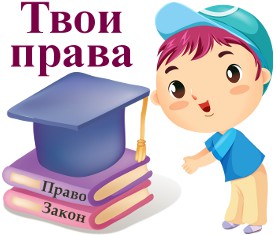 Классный час «Правила поведения учащихся на улице и дорогах»Цель: углубить и систематизировать знание о дорожных знаках; расширить кругозор учащихся о правилах дорожного движения; об обеспечении безопасности жизни; учить культуре поведения на улицах и дорогах.Педагогическая технология: технология сотрудничества.Задачи:образовательные: приобретение учащимися знаний о правилах поведения на улице и дороге;развивающие: развитие познавательных процессов, самостоятельности мыслительной деятельности: умение находить решение проблемы, используя знания; разностороннее развитие личности: тренировка памяти, наблюдательности;воспитательные: развитие нравственного, правового воспитания; формирование толерантного (терпимого) сознания школьников; воспитание ответственности подростков за правонарушения; воспитание грамотности;социальные: формирование навыка сотрудничества.Форма проведения: классный час с применением педагогической технологии: технологии сотрудничества, технологии обеспечения безопасности жизнедеятельности.Оборудование: плакаты, иллюстрации, видео, отрывки из литературных произведений, толковый словарь.Подготовительная работа: учащиеся подбирают литературные произведения, в которых задета тема «права», рисуют иллюстрации по правилам поведения учащихся в школе и на улице, заучивают отрывки стихотворений о правилах поведения, самостоятельно работают с толковым словарём, энциклопедиями.Ход занятияВедущий: Здравствуйте, ребята. Сегодня мы совершим увлекательное путешествие в страну «ПДД». Кто расшифрует нам эту аббревиатуру?Ученики: Правила Дорожного Движения.Ведущий: Правильно, мы поговорим с вами о правилах поведения на дорогах и улице. А теперь прослушаем стихотворение. Выступление учащихся «Наша улица».1 ученикИдет по улице одинДовольно странный гражданин.Ему дают благой совет:-на светофоре красный свет-Для перехода нет пути,Сейчас никак нельзя идти!2 ученик«Мне наплевать на красный свет»,-Промолвил гражданин в ответ.Он через улицу идетНе там, где надпись «Переход»,Бросая грубо на ходу:«Где захочу, там перейду!»3 ученикШофер глядит во все глаза:Разиня впереди!Нажми скорей на тормоза –Разиню пощади!..4 ученикА вдруг бы заявил шофер:-Мне плевать на светофор, –И как попало ездить стал?Ушел бы постовой с поста,Трамвай бы ехал, как хотел?Ходил бы каждый, как умел?5 ученикДа… Там, где улица была,Где ты ходить привык,Невероятные делаПроизошли бы вмиг!6 ученикСигналы, крики то и знай:Машина – прямо на трамвай,Трамвай наехал на машину,Машина врезалась в витрину…7 ученикНо нет: стоит на мостовойРегулировщик – постовой,Висит трехглазый светофор,И знает правила шофер.Ведущий: Ребята, скажите, при каких обстоятельствах можно избежать дорожно-транспортное происшествие?Ученики: Если не будет нарушений ни со стороны пешеходов, ни со стороны водителей движущегося транспорта. Всем надо знать и соблюдать правила движения на улицах и дорогах.Ведущий: Молодцы, сейчас у нас пойдет разговор о самом главном: как переходить проезжую часть улицы. В этом нам поможет светофор (выходит ученик в костюме светофора). Мы подходим к светофору и видим разные сигналы: красный, желтый и зеленый. Что они означают?Ученики:Красный свет – прохода нет.Желтый свет – предупрежденье.Жди сигнала для движенья.Зеленый: идите! Опасности нет.Игра «Кроссворд». Ученики отгадывают кроссворд.    У полоски перехода,На обочине дороги,Зверь трёхглазый, одноногий,Неизвестной нам породы,Разноцветными глазамиРазговаривает с нами.Красный глаз глядит на нас:– Стоп! – гласит его приказ.Жёлтый глаз глядит на нас:– Осторожно! Стой сейчас!А зелёный: что ж, вперёд,Пешеход, на переход!Так ведёт свой разговорМолчаливый … СВЕТОФОРВыходя на улицуПриготовь заранееВежливость и сдержанность,А главное – ВНИМАНИЕ На дорожном знаке томЧеловек идет пешком.Полосатые дорожки Постелили нам под ножки.Чтобы мы забот не зналиИ по ним вперед шагали. ЗЕБРАЗнает правила движенья,Как урок учитель,Плюс сноровка при вождении,Звать его … ВОДИТЕЛЬТам, где есть машин поток,Дорожных знаков много,Постовой свистит в свисток,Значит, там – … ДОРОГАНочь темна. Уж солнца нет.Чтобы ночь пришла без бед,Нужен людям маячок –Одноногий светлячок…. ФОНАРЬ Чтобы я тебя повез,Мне не нужен овес.Накорми меня бензином,На копытца дай резину,И тогда, поднявши пыль,Побежит … АВТОМОБИЛЬРаньше счёта и письма, Рисованья, чтенья,Всем ребятам нужно знатьАзбуку движенья!Как зовутся те дорожки,По которым ходят ножки.Различать учись их точно,Не лети как на пожар.Пешеходные дорожки –Это только …? ТРОТУАРВедущий: Молодцы, вы справились с этим заданиемАнализ ситуации «Случай на дороге»Ученикам показывается отрывок из мультфильма.Ведущий: что не правильно сделал Бобик?Ученики: он нарушил правила поведения на улице, перешел дорогу на красный цвет.Ведущий: как бы вы поступили на его месте?Ученики: нужно подождать пока загорится зеленый цвет.Анализ ситуации (Н.Н. Носов «Автомобиль»). Ведущий: А сейчас послушаем, какую историю прочитает нам …Ученик 1. Когда мы с Мишкой были совсем маленькими, нам хотелось покататься на автомобиле, только это никак не удавалось. Сколько мы не просили шоферов, никто не хотел нас катать. Однажды мы гуляли во дворе. Вдруг смотрим – на улице, возле наших ворот, остановился автомобиль. Шофер из машины вылез и куда – то ушел. Мы подбежали. Мишка потрогал бампер руками и предложил сесть. «Проедем немного и спрыгнем». Тут пришел шофер и сел в машину. Мы прицепились. Машина тронула и как помчится! Мишка испугался и говорит: – «Я спрыгну!». И уже начал опускать одну ногу. А за нами другая машина мчится. Люди на тротуаре останавливаются, на нас смотрят. На перекрестке милиционер засвистел в свисток. Мишка перепугался, спрыгнул на мостовую, а руки не отпускает, за бампер держится, ноги по земле волочатся. Автомобиль остановился. Подбежал милиционер, номер записывает. Шофер из кабины вылез – все на него набросились: – Не видишь, что у тебя сзади делается? А про нас забыли. Отошли мы в сторону и бегом в переулок…Ведущий: Скажите, какую ошибку совершили герои рассказа?Ученики: они не изучали правила поведения; они нарушили правила поведения на улице, подвели водителя, подвергли свою жизнь опасности ….Ведущий: Давайте послушаем и запомним правила поведения на улице:1. Не играть на проезжей части улицы.2. Переходить улицу только в положенном месте и только на зеленый свет.3. Изучать правила дорожного движения.4. Не цепляться к транспорту.5. Если ты катаешься на самокате или на велосипеде, не выезжай на проезжую часть.Отгадай ребусВедущий: Разгадав этот ребус, вы прочитаете очень полезный совет. Прочитайте и постарайтесь всегда ему следовать.Ученики: «СОБЛЮДАЙ ПРАВИЛА ДОРОЖНОГО ДВИЖЕНИЯ»Заключительное слово (ведущий): Соблюдая правила, мы устанавливаем порядок и бережем здоровье окружающих. Помните об этом. Сегодня мы попытались ответить на вопрос «Для чего нужно соблюдать правила поведения в школе и на улице». Думаю, что все вы со мною согласитесь, нужно соблюдать правила. Надеюсь, что каждый из вас уйдет с частичкой знаний по этой теме и желания как можно больше знать, чтобы сделать правильный вывод и выбрать в жизни правильный путь. Я желаю всем мира и добра. Спасибо всем!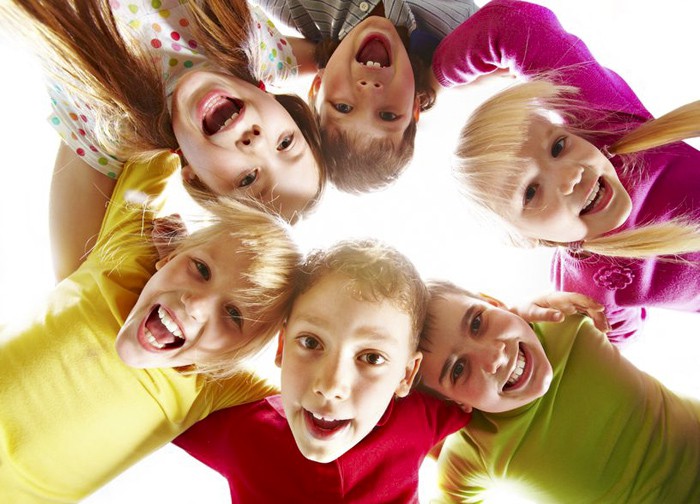 Классный час «Преступление и подросток»Цель: профилактика преступлений и правонарушений среди несовершеннолетних, воспитание правового сознания учащихся; обсудить с учащимися проблему преступности среди несовершеннолетних; объяснить учащимся особенности уголовной ответственности несовершеннолетних; формировать навыки самостоятельного принятия ответственного решения; формировать навыки критического анализа сложных ситуаций;Эпиграф: «Незнание закона не освобождает от ответственности».Ход классного часаКл. рук: Почему люди совершают преступления? Каждый человек способен сделать свой выбор в жизни: идти честным путем, зарабатывая необходимые деньги, отказывая себе во многих удовольствиях и желаниях, или вступить на путь преступления в поисках легкой наживы. Всем известно, что воровать, грабить, оскорблять, драться - плохо. И тем на менее количество малолетних преступников растет. Почему? Как вы думаете? (примерные ответы учащихся: резкое падение уровня жизни большей части населения; социальная незащищенность; неуверенность в завтрашнем дне.)Социальный педагог: К сожалению, не каждый подросток, осознает о совершаемых им противоправных деяниях, которые ведут к тяжелым и трудно исправимым последствиям. Ежегодно подростками совершается более 145 тыс. преступлений, практически каждый пятый из них направляется для отбывания наказания в виде лишения свободы в воспитательные колонии (ВК).Давайте свами вспомним некоторые понятия, в этом нам поможет инспектор ОДН. 	Инспектор ОДН: 	-Кто же считается подростком? 	Уголовное законодательство несовершеннолетними признает лиц, которым ко времени совершения преступления исполнилось 14 лет, но не исполнилось 18 лет. Причем, считается, что лицо достигло определенного возраста не в день рождения, а со следующих суток. Основание привлечения несовершеннолетних к уголовной ответственности такое же, как и основание привлечения взрослого человека - совершенное преступление. -Что называется преступлением? 	Преступление - запрещенное Уголовным Кодексом деяние (действие или бездействие), которое представляет собой опасность для личности, общества или государства, совершенное лицом, достигшим определенного возраста, вина которого доказана судом. Преступления могут быть умышленные и совершенные по неосторожности. Групповые преступления - совместно совершенные двумя или более исполнителями по предварительному сговору или без него. Соучастие - групповое преступление, совершенное умышленно. 	-Что такое правонарушение? 	Правонарушение - нарушение права, действующих законов, преступление. 	-Как вы считаете, какие преступления среди подростков наблюдаются чаще всего? (кража чужого имущества, умышленное причинение тяжкого или средней тяжести вреда здоровью, похищение человека, разбой, грабеж, вымогательство, угон автомобиля, повреждение чужого имущества, повлекшие тяжкие последствия, хищение, изготовление взрывчатых веществ и наркотических веществ)- Так вот за все эти правонарушения дети от 14 до 16 лет могут быть осуждены за их свершение.В остальных случаях подростки привлекаются к ответственности с 16 лет. 	-Что такое ответственность?Ответственность - необходимость, обязанность отвечать за свои действия, поступки, быть ответственным за них. 	- Какие виды ответственности вы знаете? (Ответы детей)Инспектор ОДН: Существует 4 вида юридической ответственности при нарушениях:1.Уголовная ответственность – ответственность за нарушение законов, предусмотренных Уголовным кодексом. Преступление, предусмотренное уголовным законом общественно опасное, посягающее на общественный строй, собственность, личность, права и свободы граждан, общественный порядок. (убийство, грабёж, изнасилование, оскорбления, мелкие хищения, хулиганство). За злостное хулиганство, кражу, изнасилование уголовная ответственность наступает с 14 лет.2.Административная ответственность применяется за нарушения, предусмотренные кодексом об административных правонарушениях. К административным нарушения относятся: нарушение правил дорожного движения, нарушение противопожарной безопасности. За административные правонарушения к ответственности привлекаются с 16 лет. Наказание: штраф, предупреждение, исправительные работы.3.Дисциплинарная ответственность – это нарушение трудовых обязанностей, т.е. нарушение трудового законодательства, к примеру: опоздание на работу, прогул без уважительной причины.4.Гражданско–правовая ответственность регулирует имущественные отношения. Наказания к правонарушителю: возмещение вреда, уплата ущерба.Кл. руководитель: Ребята, вам рассказали о преступлениях, которые совершаются подростками, а также о видах юридической ответственности за нарушения. Сейчас вам будут даны задания, а вы постарайтесь правильно ответить.Задания для учащихся. 1 Разбор ситуации:№1. Серёжа и Саша играли во дворе в мяч. Ребята разбили мячом окно в доме соседа. Какое правонарушение совершили подростки?№2.Рома и Петя ехали в автобусе, громко разговаривали, смеялись, нецензурно выражались, агрессивно реагировали на замечания окружающих.№3. Учащиеся 7 класса перед уроком физкультуры находились в раздевалке. После звонка все ушли в спортивный зал, а Дима задержался и похитил мобильный телефон у своего одноклассника. Какое преступление совершил подросток? С какого возраста наступает ответственность за это правонарушение?№4.Подростка задержали на улице в 23 часа 40 минут без сопровождения взрослых. Какое наказание ему грозит?2. Определите виды юридической ответственности при рассмотрении различных нарушений. Установите соответствие.Виды ответственности:А – административная ответственность.Г – гражданско-правовая.У – уголовная.Д – дисциплинарнаяВиды нарушений:1. Порвал учебник (Г)2. Появление подростка на улице в нетрезвом виде (А)3. Избил одноклассника (У)4. Совершил кражу мобильного телефона (У)5. Совершил прогул в школе (Д)6. Переходил дорогу в неположенном месте. (А)7. Испортили мебель в учебном заведении. (Г)8. Нецензурно выражался в общественном месте. (А)Инспектор ОДН: Ребята, а как вы думаете, вправе ли представитель закона задержать вас на улице в позднее время? И почему? (Ребята высказываются, приводят примеры). 	Конечно, они беспокоятся о вашем здоровье, о вашей жизни. 	А как надо себя при этом вести вам: вырываться, кричать, убегать? (ребята говорят).Во-первых, отвечать спокойно на вопросы милиционера, не бояться, не говорить неправду. Во-вторых, вы можете сообщить представителям закона номер телефона родителей или позвоните им сами.Социальный педагог: -А за какие правонарушения вас могут доставить в милицию?Правильно:1.Нарушение правил дорожного движения2.Распитие спиртных напитков и пива в общественных местах (т.е. любое место за пределами твоей квартиры) и появление в пьяном виде.3.Мелкое хулиганство (драка, злословие и т.д.).4.Незаконная продажа.5.Злостное неповиновение.Инспектор ОДН. -А теперь поговорим о ваших правах. 1.Если вас не задерживают, а просто предлагают пройти побеседовать. Ваши действия? (ребята отвечают). Вы правы. Не грубите, а вежливо, но твердо откажитесь.2. Но вас могут пригласить в качестве очевидца происшествия. Что в этом случае делаете вы? (ребята отвечают). Да. В этом случае вы можете пойти в отделение милиции только по доброй воле. При этом вы должны знать, что вас не могут пригласить в качестве свидетеля: такое приглашение должно быть оформлено в виде повестки, которую вручает почтальон, вы имеете право отказаться от свидетельских показаний – вам не грозит за это ответственность, если вам нет 16 лет.3. А чем «очевидец» отличается от «свидетеля»? Как вы думаете? (ребята отвечают).Очевидец – не несет ответственности за свои слова, он говорит то, что видел или то, что думает по поводу происшествия. Поэтому может сказать неправду.Свидетель – это лицо, на которое указал подозреваемый или потерпевший. Он несет уголовную ответственность за дачу ложных показаний.Предположим, вас привели в отделение милиции. Знайте, дежурный должен немедленно сообщить о вашем задержании родителям. Если вы совершили незначительное правонарушение, то после составления протокола вас должны немедленно отпустить или дождаться ваших родителей, чтобы они забрали вас домой.Если вы совершили более серьезное правонарушение, то вас могут задержать в административном порядке – не более 3 часов (время после составления протокола).Вас не имеют права помещать в камеру предварительного заключения (КПЗ), если там уже находятся взрослые!Вас могут заключить под стражу, если вы подозреваетесь в совершении тяжкого преступления. Это решение принимает только суд.Допрос несовершеннолетнего должен проходить при педагоге, при адвокате. При этом родители могут присутствовать, но их присутствие не обязательно. Помните, любые действия сотрудников милиции вы можете обжаловать! 	Кл. руководитель: - А теперь еще раз ознакомимся списком преступлений, за которые осуждаются подростки 14-16 лет; видами наказаний для несовершеннолетних, совершивших преступление, согласно Уголовному кодексу.Преступления, за которые осуждаются подростки 14-16 лет:совершение убийства;умышленное причинение вреда здоровью, похищение человека, изнасилование;разбой, грабеж, кража, вымогательство;угон и приведение в негодность транспорта;вандализм, хулиганство при отягощающих обстоятельствах;умышленное уничтожение и похищение чужого имущества;хищение оружия, наркотиков, взрывчатых веществ;терроризм, захват заложника.Виды наказаний для несовершеннолетних, согласно УК:штраф;обязательные работы;лишение свободы на определенный срок;исправительные работы;арест;лишение права заниматься определенной деятельностью.К подросткам, впервые совершившим преступление, применяются меры воспитательного воздействия: предупреждение, передача под надзор, ограничение досуга и установление требований к поведению, возложение обязанностей загладить причиненный вредУголовная ответственность за все виды преступлений, предусмотренных Уголовным кодексом, наступает с 16 лет. Следовательно, несовершеннолетний, которому исполнилось 16 лет, считается вполне созревшим, чтобы отвечать за преступления.Ребята, мне очень хочется верить, что после нашего классного часа, мы будем совершать только хорошие поступки. Удачи вам!Мы должны соблюдать законы нашей страны. И, прежде всего, это надо вам, ребята. Надо быть патриотами. И тогда Отечество наше будет еще крепче, потому что будущее ее - сегодняшняя молодежь. 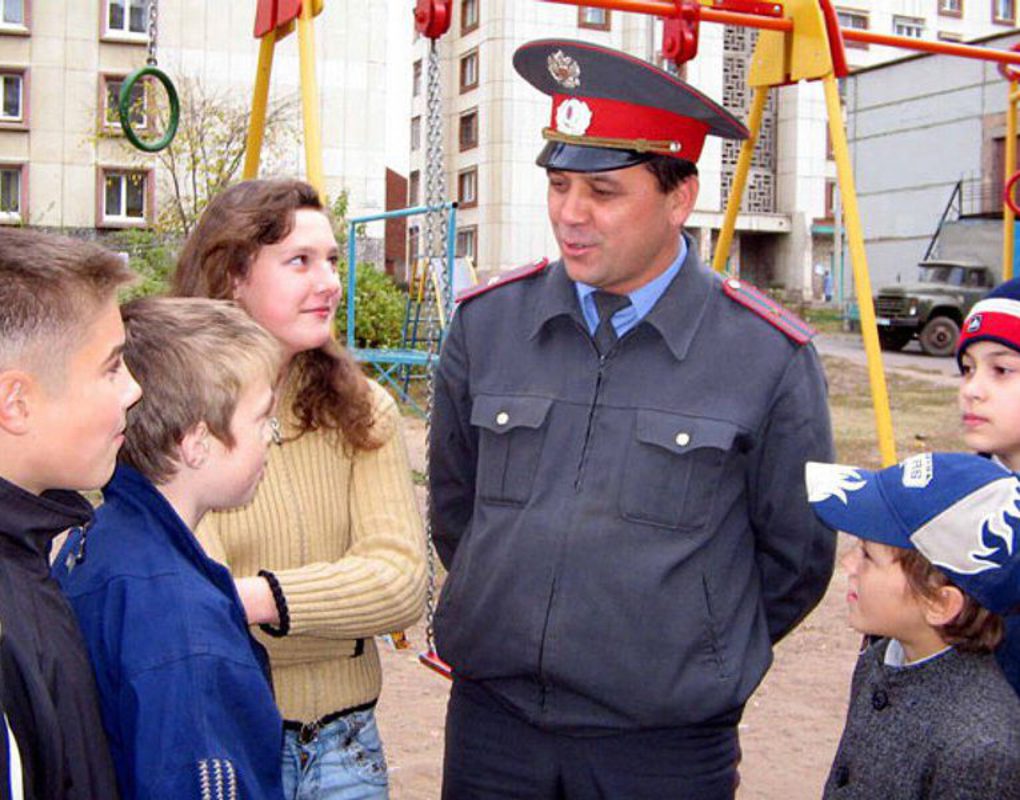 Игра «Правовой брейн-ринг»Цель: в ходе игры вспомнить известные учащимся понятия изученных тем, статьи Конституции, способствовать воспитанию чувства гражданственности, сопричастности к истории страны; развивать коммуникативные навыки, умения анализировать, сравнивать, работать с источником.Оборудование занятия: экран, мультимедиа проектор компьютерПравила игры: Вы разделены на 2 команды и вам будут предложены общие задания. После отведенного для обсуждения и обдумывания времени будет отвечать та команда, которая будет раньше готова. Она должна подать сигнал – поднятая рука.Если ответ правильный, то команда получает баллы.Если ответ неправильный, право ответить получает вторая команда.Задания имеют разную стоимость от 1 до 5 баллов.Будет предложена игра и болельщикам. Они могут также внести в копилку своей команды дополнительные баллы.Представление жюри.Наше жюри определит кандидатов на звание (по номинациям)"самый остроумный""самый интеллектуал""самый артистичный""самый активный""знаток права" «От сумы да от тюрьмы не зарекайся!». Это суровое предупреждение пришло в нашу жизнь из прошлого. Оно напоминает о самых неблагоприятных поворотах судьбы.Самые безрассудные поступки свойственны молодости. Именно в раннем возрасте сам человек нередко протаптывает тропинку к высокому забору с орнаментом из колючей проволоки. «Не знал…», «Не думал…», «Не хотел...», – этот лепет часто приходится слышать. Поэтому одна из задач воспитательной работы в школе – предупредить учащихся об опасностях в игре с законом.Приблизительно каждый пятый преступник – несовершеннолетний. Это сотни подростков каждый год.Два из трёх преступлений несовершеннолетних – имущественные: кражи, грабежи, разбои. В криминальной хронике упоминаются и те подростки, которые признаны виновными в нанесении тяжких телесных повреждений.Конкурс. «Знакомство».Вам дается 2 мин, чтобы представить себя, дать название команде и придумать девиз. За это задание дается 1 балл- представление команд,- название команды,- девиз команды,1 ТУР. РАЗМИНКА. (внимание на экран)Командам предлагается по готовности (кто быстрее) отвечать на вопросы. За каждый правильный ответ команде начисляется 1 балл.1. Назовите основной закон государства. (Конституция)2. Что такое право, чем оно отличается от морали? (Право – совокупность установленных государством правил, регулирующих общественные отношения между людьми. Мораль – система принципов и правил, норм поведения, выражающих принятые в обществе взгляды на добро и зло, честь и совесть, долг и справедливость. Тесная связь с государством – основное отличие права от морали)3. Что такое преступление? (Общественно опасное, противоправное и наказуемое деяние)4. Что такое алиби? (В УК – обстоятельство, оправдывающее обвиняемого, если в момент преступления он находился в другом месте)5. С какого возраста граждане привлекаются к уголовной ответственности? (Уголовной ответственности подлежат все граждане, которым до совершения преступления исполнилось 16 лет. По ряду преступлений УК предусматривает уголовную ответственность с 14 лет)2 ТУР. ЛИТЕРАТУРНЫЙ. «СКАЗКА ЛОЖЬ, ДА В НЕЙ НАМЁК».Командам предлагается вспомнить какие права в сказках нарушаются у героев. За каждый правильный ответ команде начисляется 1 балл. 1. Какие литературные герои могли бы пожаловаться, что нарушено их право на неприкосновенность жилища? (три поросенка, зайка из русской народной сказки «Лубяная избушка»).2. В какой сказке героиня воспользовалась правом искать и находить в других странах убежище и защиту от преследований? («Дюймовочка»).3. В какой сказке подтверждается право работающего на справедливое вознаграждение? («Сказка о попе и его работнике Балде»).4. У какой известной сказочной героини нарушено право на отдых и досуг, разумное ограничение рабочего дня? («Золушка»).5. Героиня какой сказки воспользовалась правом свободного передвижения и выбора места жительства? («Лягушка-путешественница»).6. В какой сказке «хлебобулочный герой» несколько раз подвергался посягательствам на свою жизнь? («Колобок»)3 ТУР. ВИКТОРИНА.Командам предлагается выбрать правильный ответ. За каждый правильный ответ команде начисляется 1 балл. 1. В какой стране был принят первый документ, регламентирующий права человека?– Англия; +– Франция;– Германия.2. Тайное хищение имущества именуется:– грабёж;– кража; +– мошенничество.3. Бессмысленное уничтожение ценностей называется:– разбой;– вандализм; +– вымогательство.4. Систематическое нанесение побоев, это:– хулиганство;– истязание; +– клевета.5. Каким законом на Руси была отменена кровная месть:– Правда Ярославича;– Правда Ярославичей; +– Иван III.6. Как называется стремление к жестокости, наслаждение чужими страданиями, которое карается законом?– мазохизм;– садизм; +– нарциссизм.7. С какого возраста наступает yгoловная ответственность?– с 14 лет; +– с 18 лет;– с 21 года.8. Являются ли постоянные споры с учителем проявлением свободы выражения мнения учащегося?– да;– нет;– всё зависит от того, о чём спор. +9. Как вы думаете, каким законом можно наказать учащихся, которые ходят в школе без сменной обуви?4 ТУР. Кроссворд.Командам предлагается заполнить кроссворд. За каждый правильный ответ команде начисляется 1 балл.Давайте заполним кроссворд, вспомнив качества, помогающие людям не нарушать права и не забывать обязанности:1. Качество человека, который поступает с другими по правилу: относись к другим так, как бы ты хотел, чтобы относились к тебе.2. Качество человека, который всегда поступает честно по отношению к другим3. Качество, свидетельствующее о толковости, рассудительности.4. Качество учтивого человека, соблюдающего все правила приличия.5. И тогда такому человеку легко будет жить по принципу: «Твои права кончаются там, где начинаются …  Конкурс для болельщиков. ФемидаЯ - богиня правосудия Фемида. Но вандалы надсмеялись надо мной. Помогите вернуть мне прежний гордый вид. Верните мне все мои вещи. И объясните, почему вы выбрали именно эти предметы? За каждый предмет с объяснением -1 балл.На столе лежат: кинжал, меч, щит, Конституция, повязка для глаз, весы, пробирка, очки, роза, мешок с деньгами, Уголовный кодексОтвет: Фемиде необходимы меч, повязка на глаза и весы.4. ТУР «ОЦЕНИ СИТУАЦИЮ» или «ПЕРЕКРЕСТОК МНЕНИЙ».Командам предлагается рассмотреть ситуации и оценить.За каждый правильный ответ команде начисляется 1 балл.1. На улице шестнадцатилетние парни пристают к прохожим, нарушают общественный порядок и спокойствие.Вопрос. Как вы оцениваете данные действия и можно ли этих подростков наказать?Ответ: Да. Это расценивается как мелкое хулиганство. Нецензурная брань в общественных местах, оскорбительное поведение по отношению к прохожим и другие действия, нарушающие порядок и спокойствие граждан – это мелкое хулиганство, и за него предусмотрен штраф до одной минимальной зарплаты, при повторном нарушении – постановка на учет в ИДН.2. Несколько школьников залезли в гараж, но ничего не взяв и не сделав, ушли. Кто-то их видел и рассказал об этом в милиции.Вопрос: Будут ли ребята наказаны?Ответ: Наказания не последует: был добровольный отказ от преступления.3. Семиклассник Дима не приезжает в школу с каникул, говорит, что не хочет посещать уроки.Вопрос: Как можно расценить поведение Димы, как проступок, правонарушение или преступление? Что же он все-таки нарушил тем, что не посещал уроков в школе?Ответ: Проступок, так как Дима ничего противозаконного не совершил. Устав школы в котором также прописаны права и обязанности всех участников образовательного процесса (администрации школы, учащихся, их родителей, педагогов).Учащиеся в образовательном учреждении обязаны: добросовестно учиться, выполнять задания по теме занятий; не пропускать без уважительной причины занятия и не покидать их раньше окончания, не опаздывать на занятия; бережно относиться к имуществу учреждения и в случае его порчи восстанавливать за счет средств родителей; уважать честь и достоинство других учащихся и работников школы.4. Девятиклассники Саша, Витя и Игорь в выходной день собрались пойти на дискотеку. По дороге они зашли в круглосуточный магазин и купили бутылку вина. В аллее около Дома Культуры ребята распили вино.Вопрос: Как можно расценить их поведение?Ответ: это правонарушение, так как они распивали вино в общественном месте на территории Дома Культуры.- Верно, это административное правонарушение – «Распитие алкогольной продукции в общественных местах».5. Семиклассники Саша, Женя и Максим поджидали детей из начальных классов за углом школы, отбирали у них деньги и говорили, что если они кому-нибудь расскажут, им не поздоровится.Вопрос: Как можно классифицировать действия Саши, Жени и Максима, как проступок, правонарушение или преступление?Ответ: (эти ребята совершили преступление) - Вы абсолютно правы. Действия Саши, Жени и Максима действительно противозаконны. Они совершили вымогательство.5. ТУР «Угадай-ка, без слов».Изобразите, не прибегая к помощи слов, следующую ситуацию или персонаж.1 - первая команда:а) ребенок потерял на вокзале родителей.б) проколотый воздушный шар.в) Фемида.2 - команда.а) Часы с кукушкой.б) Яблоко с червяком.в) Судья.6. ТУР Брей - ринг:Конституционное право.Командам предлагается ответить на вопрос, если команда неправильно отвечает на вопрос, ответить предлагается другой команде.За каждый правильный ответ команде начисляется 1 балл.Блиц опрос:Что означает слово «Конституция» в переводе с латинского - (установление)Когда в России была принята первая Конституция-(1918г)Кто или что является носителем и единственным источником власти в России - (народ)Каким государством по форме правления, в соответствии с Конституцией РФ, является Россия. (Демократической республикой)Органом государственной власти, осуществляющим исполнительную власть, является - (правительство)Орган государственной власти, осуществляющим законодательную власть является - (Федеральное Собрание).В соответствии с Конвенцией о правах ребенка, несовершеннолетним считается человек, не достигший возраста (18 лет)Какое образование в РФ в соответствии с Конституцией является обязательным (основное общее).Способность лица своими действиями осуществлять права и обязанности называется - (дееспособностью)Правоспособностью человек обладает с момента (рождения)Правонарушение может быть выражено только действием или - (бездействием)Конституция — это (основной закон страны)Совокупность представлений о добре и зле, справедливости - (мораль)Ваша работа – это … учёба. Если человек не будет учиться, то он не сможет овладеть какой – либо профессией, не сможет реализовать права взрослого человека.КАЛЕНДАРЬ ПРАВОВЫХ ДАТ1 июня – Международный день защиты детей4 июня - Международный день детей – жертв агрессии20 ноября – Всемирный день прав ребёнка10 декабря – День прав человекаНаша игра завершается, но мы ещё не раз вернёмся к законам, ведь вы – будущее страны и должны знать, что государство вас защищает.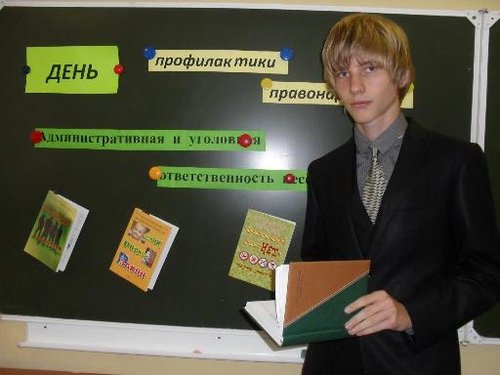 Классный час «Проступок. Правонарушение. Преступление»Цели: учить детей правильно себя вести в школе и на улице; развивать умение находить решение проблемы, используя знания; развитие нравственного, правого воспитания; формирование толерантного сознания школьников; воспитание ответственности за правонарушения.Оборудование: плакаты, иллюстрации, отрывки из произведений.Ход классного часа.1. Организационный момент.А сейчас проверь, дружок,Ты готов начать урок?Каждый день – всегда, везде,На занятиях, в игреСмело, чётко говоримИ конечно не шумим.2. Сообщение темы и целей урока.- Рассмотрите рисунки на доске. Расскажите, что на них изображено?- На какие группы можно их разбить?1) поведение в школе2) поведение на улице- Правильно ли ребята ведут себя во всех рисунках? - Что они нарушили?- Попытайтесь сформулировать тему классного часа. (Выслушиваются варианты ответов) Тема классного часа: «Проступок. Правонарушение. Преступление»- Ребята, сегодня мы исследуем ситуации, вы сделаете выводы, для чего нужно соблюдать закон, к чему приводит плохие проступки, правонарушения.- Как вы понимаете значение слов «Проступок»? (Ответы детей)- А что относится к правонарушениям, к преступлениям? (Ответы детей)- А преступлением мы называем, уже более жестокие правонарушения. (Кража личных вещей, разбойное нападение, убийство и т.д.)- Как вы думаете, откуда же появляются в нашем обществе преступники, преступления? (Ответы детей. Неправильное воспитание, неумение решать свои проблемы, желание красиво жить за чужой счёт, алкоголизм, наркомания)- К чему приводят правонарушения, преступления? (тюрьма, горе, одиночество, смерть.)                                                                                                                                                                                                      Выводы учащихся. Чтобы не было нарушений, люди создали законы. Все законы написаны в Уголовном кодексе, все и взрослые, и дети должны беспрекословно выполнять эти законы. Нарушение этих законов приводит к правонарушениям, к преступлениям. А это – годы, проведенные за решеткой, горе близким родным людям, болезни, одиночество и т.д.                                                                                                                                                               - Кто борется с преступностью? Люди, какой профессии, рискуя своей жизнью, ловят преступников?- Сегодня у нас в гостях наш родитель, работающий в УВД. Он расскажет нам кратко, о правонарушениях несовершеннолетних.(Выступление милиционера, вопросы детей) 	- Спасибо вам за выступление. У милиционеров очень много работы, мы провожаем нашего гостя. Сами продолжим наш классный час. Вернемся к школьным ситуациям. Внимательно послушайте стихотворение, и скажите, какие же школьные правила нарушил Вова?1 ученик читает стихотворение Б. Заходера «Перемена». Анализ ситуации.«Перемена, перемена!» -                                    Заливается звонок.	Первым Вова непременноВылетает за порог – Семерых сбивает с ног.	Неужели это Вова,Продремавший весь урок?Неужели это ВоваПять минут назад ни словаУ доски сказать не мог?Если он, то, несомненно, С ним – бо – о – ольшая перемена!Он за пять минут успелПеределать кучу дел:Он подставил три подножки	(Ваське, Кольке и Серёжке),Прокатился кувырком, На перила сел верхом.Лихо шлёпнулся с перил,Подзатыльник получил.С ходу дал кому - то сдачи,Попросил списать задачи _Словом, сделал всё, что мог!Не угонишься за Вовой!Ну а тут – опять звонок.Вова в класс плетётся снова.Бедный! Нет лица на нём.Он, гляди, какой бедовый!- Ничего, - вздыхает Вова,-  На уроке отдохнём.- Какие ошибки в поведении допустил Вова? Попробуйте сосчитать. (10).2 ученик. Вова допустил 10 ошибок, потому что не знает, что на перемене нужно подготовиться к следующему уроку и отдохнуть. Мы попробуем изложить правила в стихах. Так, думаю, вам запомнится лучше. Камилла и Карина будут называть первую строчку, а класс – последнее слово.Правила поведения учащихся. Читает 2 ученицыНа уроке будь старательным,Будь спокойным и …(внимательным).Всё пиши, не отставая,   	Слушай не …(перебивая).	Говорите чётко, внятно,Чтобы было всё …(понятно). Если хочешь отвечать,	Надо руку … (поднимать).На математике считают,		На перемене … (отдыхают)	Будь прилежен на уроке.Не болтай: ты не … (сорока).Если друг стал отвечать,Не спеши … (перебивать).А помочь захочешь другу –Подними спокойно … (руку).Знай: закончился урок,Коль услышал ты … (звонок).Когда звонок раздался снова,К уроку будь всегда … (готовым).Чтоб не тревожились врачи,На переменах не … (кричи).Учитель: Спасибо. Молодцы, ребята! Если каждый ученик будет выполнять эти правила, значит, в нашей школе будет порядок. Анализ ситуации. Читает 1 ученик. Николай Николаевич Носов «Автомобиль» - в сокращении.Когда мы с Мишкой были совсем маленькими, нам очень хотелось покататься на автомобиле, только это никак не удавалось. Сколько мы не просили шофёров, никто не хотел нас катать. Однажды мы гуляли во дворе. Вдруг смотрим – на улице, возле наших ворот, остановился автомобиль. Шофёр из машины вылез и куда – то ушёл. Мы подбежали. Мишка потрогал бампер руками и предложил сесть. «Проедем немного и спрыгнем». Тут пришёл шофёр и сел в машину. Мы прицепились. Машина тронулась и как помчится! Мишка испугался и говорит: - Я спрыгну! И уже начал опускать одну ногу. А за нами другая машина мчится. Люди на тротуаре останавливаются, на нас смотрят. На перекрёстке милиционер засвистел в свисток. Мишка перепугался, спрыгнул на мостовую, а руки не отпускает, за бампер держится, ноги по земле волочатся. Автомобиль остановился. Подбежал милиционер, номер записывает. Шофёр из кабины вылез – все на него набросились: - Не видишь, что у тебя сзади делается? А про нас забыли. Отошли мы в сторонку и бегом в переулок…Выводы учащихся: Мы считаем, что герои рассказа совершили правонарушение. Они подвергали не только свою жизнь опасности, но и жизни других людей. И подвели водителя.Ни в коем случае нельзя цепляться сзади к автомобилю, к трамваю – это опасно для жизни! 2 ученик. Сообщение.Неприятности с уличным движением начались с тех пор, как люди поселились в городах. Автомобилей тогда, конечно, ещё не было – по улицам медленно ездили колёсные повозки, запряжённые лошадьми и быками. Но пешеходы и транспорт уже в то время стали мешать друг другу. Затем появились трамваи, легковые автомобили, автобусы. И сейчас разнообразный транспорт, пешеходы с утра до вечера двигаются по улицам города. Движение не прекращается даже ночью.Нетрудно вообразить, что было бы, если бы каждый водитель и пешеход двигался, как ему вздумается. Если бы никто не подчинялся никаким правилам, происходили бы сплошные столкновения. Для этого существуют единые Правила дорожного движения. 3 ученик читает стихотворение:«По городу, по улице не ходят просто так.Когда не знаешь правил ты, легко попасть впросак.Всё время будь внимательным и помни наперёд:Свои имеют правила шофёр и пешеход».4 ученик: Мы дарим памятки правила поведения на улице1. Не играть на проезжей части улицы.2. Переходить улицу только в положенном месте и только на зелёный свет.3. Изучать правила дорожного движения.4. Не цепляться к транспорту.5.Если ты катаешься на самокате или велосипеде, не выезжай на проезжую часть.6.Вышел на прогулку – не ходи со двора!Учитель: Спасибо ребятам за их содержательный рассказ. А сейчас, чтобы не было нарушений на улице, мы поиграем в игру «Светофор». Я читаю стихи С. Михалкова, вы хором говорите недостающие слова.Если свет зажегся красный,Значит, двигаться … (опасно).Жёлтый свет – предупрежденье –Жди сигнала для … (движенья).Свет зелёный говорит:«Проходите, путь … (открыт).-Когда я покажу зелёный сигнал светофора, все маршируют на месте. Когда жёлтый – все хлопают в ладоши, а когда красный – стоите неподвижно. - У кого есть такая возможность, я просила, по словарю, по энциклопедиям поискать значение некоторых слов, которые касаются темы нашего классного часа. Давайте послушаем их.ЗАКОН, в праве — нормативный акт, принятый высшим органом государственной власти в установленном конституцией порядке. Обладает высшей юридической силой.ПРАВОНАРУШЕНИЕ, виновное противоправное деяние, совершенное вменяемым человеком, достигшим установленного законом возраста. Правонарушения делятся на преступления и проступки (гражданские, административные, дисциплинарные).Нарушитель – лицо, не выполняющее, не соблюдающее что – либо условленное, установленное. Мешающий, нормальному состоянию, развитию. 1 ученик рассказывает «Как возникли наши законы?»Правосудие, или закон, возникло, когда люди вступили в какие – то общественные отношения между собой. Например, Робинзон Крузо, живший в одиночестве, совсем не нуждался ни в каких законах. Ему было не с кем выяснять отношения. Но как только появился Пятница, возникла возможность споров между Робинзоном и его слугой. Стал нужен закон.Цель закона – установить и ясно определить отношения между отдельными людьми и отношения человека с обществом. Закон старается дать человеку столько свободы действий, сколько не повредит свободе других.1 ученик рассказывает «О правах ребёнка».Знаете ли вы, что у вас с самого рождения есть права, которые защищает самая главная организация на нашей планете – Организация Объединённых Наций (ООН). Права детей записаны в очень серьёзном документе – Конвенции о правах ребёнка. Она была принята в 1989 году. Конвенцию подписали почти 150 стран мира.Этот документ призывает взрослых и детей строить  отношения на уважении.                                          Основные права детей.Право на образование.Право на охрану здоровья.Право на отдых и досуг.Право на личную жизнь.Право свободно выражать своё мнение.Право ребёнка участвовать в играх и развлекательных мероприятиях, соответствующих его возрасту, свободно участвовать в культурной и творческой жизни и заниматься искусством.- Но некоторые дети нарушают эти права. Мы говорили, что у детей есть право на образование. Но кто-то мешает ему получить образование, разговаривает, отвлекает, получается, что он нарушает право этого ребенка. Право на охрану здоровья, вы толкнули кого-то, он упал, получил синяк, перелом и т.д. Вы нарушили его право на охрану здоровья. Вы - правонарушитель. Вывод (учителя): Сегодня мы попытались ответить на вопрос, для чего нужны законы, к чему приводят проступки и правонарушения. Думаю, что все вы со мною согласитесь, что нужно соблюдать правила и не нарушать закон. Надеюсь, что каждый из вас уйдёт с частичкой знаний по этой теме и желания как можно больше знать, чтобы сделать правильный вывод и выбрать в жизни правильный путь. Я желаю всем мира и добра. Спасибо всем.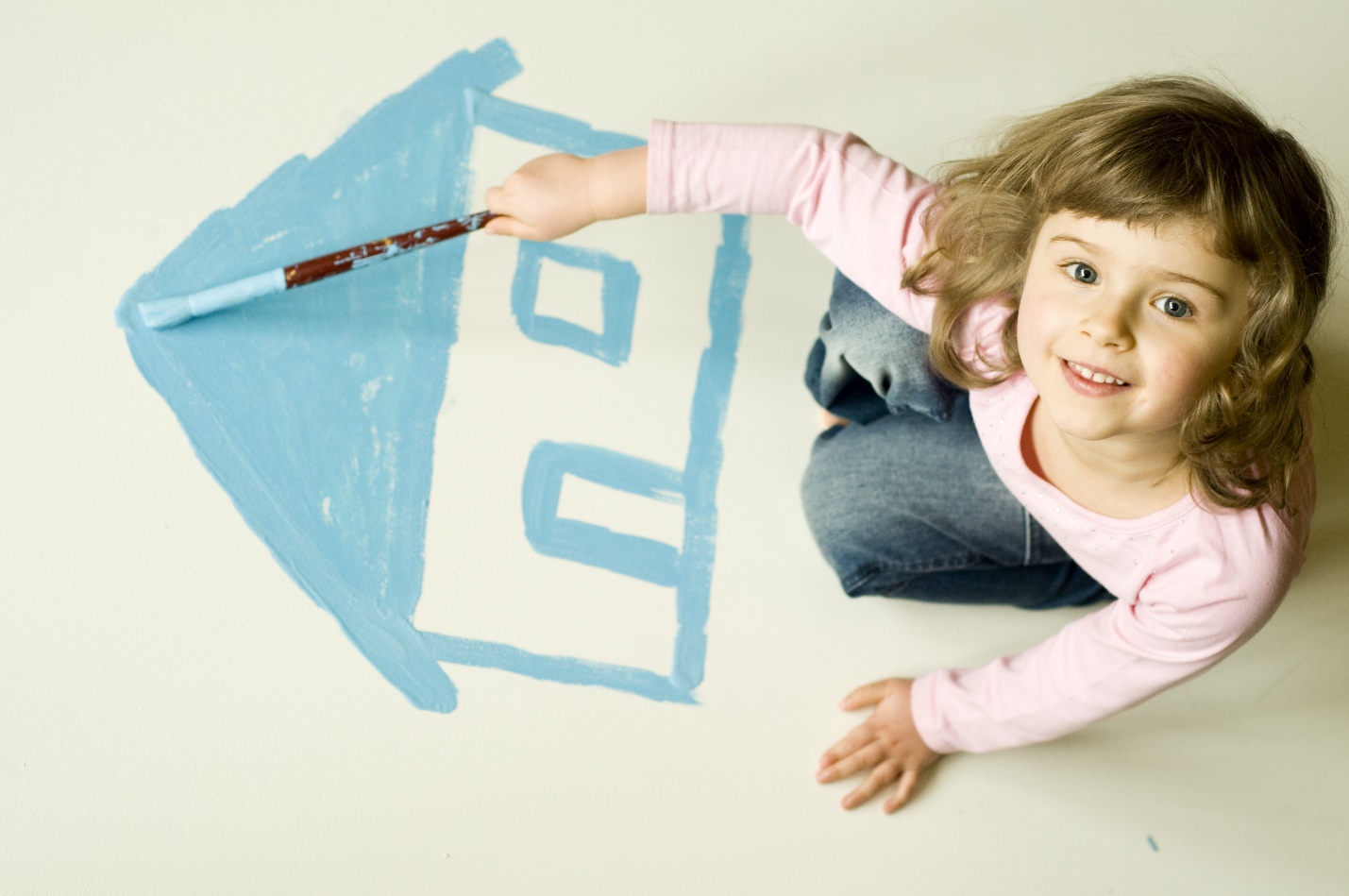 Классный час «Чтобы не случилось беды»Цель: в доступной житейской форме рассказать ребятам о самых распространенных опасностях, подстерегающих их в быту; научить подростков, как правильно выйти из сложной ситуации, угрожающей их здоровью и даже жизни.Ход занятияРебята, в жизни есть не только свет, но и тень. И зло могут творить не только Баба Яга и Серый волк, но и знакомый из ближайшего подъезда, твой сверстник и даже…друг. И, оказывается, учиться противостоять недобрым побуждениям и поступкам надо намного раньше получения паспорта, достижения совершеннолетия, первой зарплаты.Жизнь полна неожиданностей, а порой и опасностей. Поэтому надо быть храбрым, но и осмотрительным. Надо надеяться на взрослых, на милицию, но и самому уметь постоять за себя. По крайней мере, стараться не попадать в опасные ситуации, а коли уж попал, знать, как себя вести.Многие большие беды начинаются с малого, с самых зряшных пустяков. Сегодня соврал матери, обидел словом сверстницу, поленился помочь бабушке, не уступил место старшему. А завтра? Завтра может быть самое плохое, такое, что уже привлечет внимание работников милиции, следователей, судей. Чтобы этого не произошло, надо с малых лет воспитывать в себе чувство ответственности. Это поможет вам стать истинно свободным. Ибо, как сказал один мудрый человек, «если не хочешь знать страха, не чини зла».СЛУЧАЙ 1 «МАМИНА ПОДРУГА»Одна девочка играла во дворе в мячик. Вдруг к ней подошла тетенька с большой сумкой в руках и говорит: «Оленька, здравствуй! Ты меня не помнишь? А я тебя сразу узнала». Они отошли в сторону, и тетенька сказала, что она мамина подруга. Девочка сказала, что мама на работе. А женщина говорит: Ах, какая досада! Я ведь в городе проездом». И спросила, какой у мамы телефон. Она вошла в телефонную будку, позвонила, а потом и говорит: «Оленька, мама сказала, чтоб я подождала ее дома. Ты мне открой дверь, а сама еще можешь погулять». Они подошли к их подъезду. Но вдруг девочка подумала: «Не верь ей! Она воровка!» У подъезда сидели две бабушки. И Оля сказала тетеньке: «А давайте здесь подождем маму!» И села рядом с бабушками. А тетенька постояла-постояла, зло на Олю посмотрела и ушла.Оля вовремя спохватилась. Если бы она открыла «тетеньке» дверь, та переложила бы в сумку самые дорогие вещи и была бы такова. Точно так она обворовала несколько квартир, пока ее не поймала милиция.Тут я хочу обратиться к мальчишкам. Имейте в виду, что во дворе может появиться не только «мамина подруга», но и «папин товарищ». И вовсе не обязательно с большой сумкой в руке. У него может быть небольшой чемодан или портфель.Будьте осторожны и с незнакомыми ребятами постарше, которые набиваются в друзья, играют с вами, обещают защитить от обидчиков, дарят фонарик, ножик. А потом напрашиваются к вам поиграть. Когда никого нет дома.После таких игр пропадают мамины украшения, папины книги или другие ценные вещи.Чтобы этого не случилось, вот совет – уж коль родители доверили вам ключи, чужих или малознакомых домой не приводите. И ключ никому не давайте. Берегите его. Следите, чтобы он не вывалился, не потерялся. И в школе, кстати, тоже.СЛУЧАЙ 2 «В ЛЕСУ».Однажды ребята пошли в лес гулять. Вдруг видят: в кустах толстый дядька стоит. Ну, который со своей мамой в парке гуляет. Она его за руку водит, хотя он больше нее. 	Увидел ребят – забормотал что-то и как кинется к ним. Хорошо, что ребята быстрее бегали. А ведь это был душевнобольной человек. Такие есть среди нас. Некоторые из них не понимают, что делают. Поэтому рядом с такими людьми всегда должны быть врачи или родственники. Но случается, что душевнобольной убегает и остается без присмотра. Встреча с ним может быть опасной.Особенно надо быть осторожными девочкам. Вы слабее и беззащитнее мальчишек. Женщина вообще нуждается в защите. У всех народов существует правило, что женщину должен защищать мужчина. Женщина одна, без сопровождения мужчины, не выходит вечером на улицу, не уезжает за город, не ходит в театр, кафе, кино. Считается, что нарушить это правило неприлично.Тем более непозволительно это делать девочкам. Одним, без взрослых, уходить далеко от дома. На реку или в лес. Нельзя одной уезжать к подруге! Нельзя гулять до темноты! Нельзя засиживаться в гостях до позднего вечера и возвращаться домой в одиночку! Нельзя никуда ходить с незнакомым человеком!Это и неприлично, и опасно!СЛУЧАЙ 3 «НА ЧЕРДАКЕ»В ту субботу Лешин папа опять пришел домой пьяным. «А ну исчезни с моих глаз!» - закричал он. Мама стала с ним ругаться. Леша оделся и пошел к другу из класса. Но у них были гости. И тут Леша решил уехать к бабушке в Тюмень. Но он перепутал поезда и приехал в какой-то другой город. Он походил по улицам, а когда стало темно, зашел в дом с выбитыми окнами. И залез на чердак.А утром его разбудили большие ребята. «Кто такой?» - спросили они. Леша рассказал. Они дали ему колбасы, хлеба и конфет. И позвали с собой. Они показали, как можно залезть на чужой балкон и взять оттуда продукты. Они ели на чердаке и варенье, и дыни, и сушеную рыбу. Ребята сказали, что завтра Лешкина очередь лезть на балкон.Когда они разошлись по домам, мальчик лег спать. И вдруг он сказал себе: «Что я делаю? Возвращаться надо домой! Меня же ищет мама! А эти ребята – воры. Они берут чужое. А если б это был наш балкон?»Рано утром Леша уехал домой.Конечно, кому понравятся семейные скандалы, но Леша правильно сделал, что вернулся домой. Ведь его ждала мама. Она же думает, что рядом растет помощник и защитник. Ей тоже, как и Леше, приходится несладко.А вот некоторым ребятам просто не сидится на одном месте. Хотя у них нет никаких серьезных причин уходить из дома. Я говорю о маленьких любителях дальних странствий. Обычно эти странствия заканчиваются в милиции. Таким ребятам я бы сказала: вам повезло. Ведь с беглецами случаются и несчастья. Одни бесследно исчезают; другие попадают под колеса поездов, автомашин; третьи тонут, замерзают; четвертых находят убитыми в лесу, в подвалах, на чердаках.Так что же – сидеть все время дома и дальше двора носа не высовывать? А как же дальние страны, новые неизведанные края? Для чего же тогда по железным дорогам мчатся поезда? Нет, почему же? Путешествуйте! Но только – вместе с родителями!«А-а, с родителями,- скажет один, - это неинтересно…» А кто научит тебя разводить костер, ловить рыбу, собирать грибы? Кто покажет дупло белки, домик бобров, норку крота? Кто научит разбивать палатку, ориентироваться в лесу по компасу?«Да, попробуйте уговорить моего папу…» – скажет другой из вас.А ты попробуй! Объясни ему, как это здорово – всю зиму изучать карту, читать книги-путеводители, готовить нужные вещи: палатки, фонари, топорики, кроссовки, удочки, крючки. И ждать счастливого дня – отправления в путешествие!И вот такой день настал. И ты вдвоем с папой – еще лучше втроем – и с мамой! Или вчетвером – с братишкой или сестренкой! – на зависть своим приятелям выходишь из подъезда с рюкзаком за плечами.СЛУЧАЙ 4. «ВЕЖЛИВЫЙ ДЯДЕНЬКА»Рядом с нашим домом строят школу. Когда Таня проходила мимо, из подъезда вышел вежливый такой дяденька. У него в руках был пакет с молоком. «Девочка, - сказал он. – Тут кошечка окотилась. Хочешь посмотреть котят? Пойдем, покажу, они там, в углу». Тане очень хотелось посмотреть котят, и она подошла к двери. Но вдруг как будто кто-то одернул ее: «Нет там никаких котят! Врет он! Он хочет тебя заманить! Беги отсюда!» И Таня побежала. А дяденька выронил пакет и быстро куда-то скрылся. А Таня пришла домой и все рассказала маме. Она сказала: молодец, что убежала, и позвонила в милицию.Танин внутренний голос уберег ее от большой беды. Ведь этот «вежливый» дяденька – преступник. И преступление, которое он совершает, - одно из самых отвратительных и опасных: он развращает малолетних. К сожалению, такие «дяденьки» встречаются и в нашей жизни. Они могут быть старые и молодые. Вежливые и грубые. Аккуратно, модно одетые и грязные, оборванные.Эти «дяденьки» очень хитры. Они могут заманивать девочек в новостройки или, наоборот, в старые заброшенные дома, в подвалы или на чердаки. «Там больная собачка», «Там гнездо с птенцами», - придумывают они. Могут подарить красивую брошку, пригласить покататься в машине, предложить сфотографироваться, пообещать устроить в музыкальную школу, сняться в кино, записать в секцию фигурного катания…Заманив в укромное место, они заставят тебя делать стыдные вещи – раздеться, показать, какие у тебя ноги… Встречи с такими «дяденьками» нередко кончаются очень плохо: девочек увозят в больницу, а то и находят мертвыми.Запомните: эти «дяденьки» очень опасны. Поэтому не ходите мимо заброшенных сараев, гаражей, домов и новостроек, не лазайте в подвалы и на чердаки, не вступайте в разговоры с незнакомцами. Что бы он ни предлагал, отвечайте: «Нет!» - и уходите туда, где много людей. Если он не отстает – убегайте, кричите, зовите на помощь!СЛУЧАЙ 5. «ЕЩЕ ОБ ОДНОМ ДЯДЕ»Два друга пошли в кино на «Тарзана». Все ребята уже посмотрели этот фильм. Приходят, а билетов нет. А тут один дядя говорит: «У меня есть лишние». И сам пошел с ребятами.А дня через три дядя Кирилл пригласил их в музей, где скульптуры …голые. Он им объяснил, как устроено человеческое тело, где какие органы…Дядя Кирилл сказал, что он художник и у него дома есть разные журналы с картинками. «Приходите, - сказал он, - покажу». И дал свой адрес.Один из друзей хотел пойти, но второй оказался умнее и сказал: «Не ходи туда. Какой это художник? Сначала картинки с голыми покажет. Потом скажет: «Разденься, я тебя нарисую». А потом начнет приставать – не вырвешься».И мальчик не пошел. Потому что он вспомнил, что и раньше дядя Кирилл приставал: прижимал к себе, гладил по коленкам.Друг оказался прав: ребятам угрожала опасность. Они правильно сделали, что не пошли к этому художнику. Дядя Кирилл такой же развратник, как и «вежливый дяденька». Такой же преступник, только заманивает он не девочек, а мальчиков.И все ребята должны знать, что есть такие «дяди». Ведут они себя так же хитро, и мальчишки попадаются иногда на их удочку. Бывает, что такие знакомства кончаются для ребят гибелью. Поэтому вам, мальчишкам, скажу то же самое, что и девочкам.Когда незнакомец вдруг предлагает вам дружить, обещает записать в спортивную секцию, например, на самбо или каратэ, или предлагает куда-то съездить и что-то показать – откажитесь и тут же уходите от него. Если он попытается схватить вас – сопротивляйтесь, убегайте, зовите на помощь прохожих. В том, что вы убежите, нет никакой трусости. Вы этим не уроните свое мальчишеское, мужское достоинство, а наоборот, сохраните его.И конечно, о всех подобных предложениях и незнакомцах надо рассказать родителям. Они помогут вам разобраться, что это за люди и что им от вас надо.По телевизору иногда показывают фотографии пропавших девочек и мальчиков. Их можно увидеть и в газетах, и на специальных стендах возле отделения милиции. С фотографий смотрят ваши сверстники – симпатичные, улыбающиеся ребятишки. Но слова, которые напечатаны под теми фотографиями, - тревожные: «Ушел из дома и не вернулся» … или «Ушла из дома и не вернулась…» Где они сейчас? Что с ними? За этими словами часто – слезы и непоправимое горе.ВМЕСТО ЭПИЛОГАКаждая из историй, которую я вам рассказала, могла бы окончиться плохо, если бы ребята вовремя не опомнились и не вспомнили правила безопасности жизни.Запомните и вы их! Они совсем не сложные!- Запомни свою фамилию, имя, как зовут твоих родителей, свой адрес, телефон – домашний и рабочий папы с мамой.- Не уходи далеко от своего дома, двора.- Не гуляй до темноты!- Избегай безлюдных мест, оврагов, пустырей, заброшенных домов, сараев, чердаков, подвалов!- Не отправляйся один в дальние поездки!- Не входи с незнакомым человеком в подъезд, в лифт!- Не садись в чужую машину!- На все предложения незнакомых отвечай: «Нет!» - и немедленно уходи от них. Расскажи об этих предложениях родителям!- В минуту опасности, когда к тебе применяют силу, не стесняйся: кричи, вырывайся, убегай, зови на помощь! 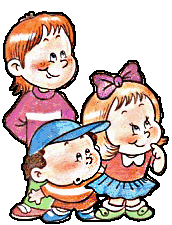 Беседа «Профилактика правонарушений»Цель – знакомить детей с видами правонарушений и ответственности за них, формировать гражданскую позицию.Ход классного часа- Сегодня мы поговорим о правонарушениях, видах ответственности за них, а также рассмотрим типичные ситуации и попробуем найти выход из них. Но прежде объясните значение русских пословиц•	С кем поведешься, от того и наберешься.•	С пчелкой водиться - в медку находиться, а с жуком связаться - в навозе оказаться- Как вы понимаете высказывание настоятеля монастыря во Флоренции Д. Савонаролы: «Нет более вредного животного, чем человек, не следующий законам»?- Если человек не следует законам, он совершает правонарушение. А что такое правонарушение? Что вы об этом знаете?Правонарушение — это виновное, противоправное деяние (действие, бездействие) лица, которое причиняет вред обществу, государству или отдельным лицам.Нарушение предписаний норм права есть по сути правонарушение. Во всяком случае, правонарушение представляет собой деяние человека, которое может выражаться в двух формах: активное действие либо юридически значимое бездействие. При этом правонарушением не могут быть мысли и чувства человека.- Для того, чтобы определить правонарушение необходимо знать его признаки. Каковы признаки правонарушения?        * наличие субъекта правонарушения (физическое или юридическое лицо. В уголовном праве только физическое).       * наличие объекта правонарушения - охраняемый законом объект.       * наличие объективной стороны правонарушения (деяние).- Какие виды правонарушений вы знаете?•	гражданские (правонарушения, совершаемые в сфере имущественных и личных неимущественных отношений, выражающиеся в нанесении организациям или отдельным гражданам имущественного вреда, состоящего в неисполнении обязательств по договору, в распространении сведений, порочащих честь и достоинство гражданина);•	административные (правонарушения, посягающие на установленный законом общественный порядок, на отношения в области исполнительно-распорядительной деятельности органов государства, не связанные с осуществлением служебных обязанностей);•	дисциплинарные (правонарушения, которые совершаются в сфере трудовых отношений и посягают на внутренний распорядок деятельности предприятий, учреждений и организаций);•	процессуальные (правонарушения, посягающие на установленные законом процедуры осуществления правосудия, например, неявка свидетеля в суд).- Во сколько лет наступает уголовная ответственность? (с 14)- Ребята, скажите, какое правонарушение было совершено.1.	ограбление банка;2.	опоздание на работу;3.	проезд без билета в общественном транспорте;4.	нелегальное хранение оружия;5.	превышение скорости на личной машине;6.	угон автомобиля; 7.	вымогательство денег; 8.	переход улицы на запрещающий сигнал светофора; 9.	торговля с рук в неустановленных местах; 10.	кража личного имущества; 11.	распитие спиртных напитков в общественных местах; 12.	изнасилование; 13.	неповиновение законному требованию работника милиции.14.	нанесение тяжких телесных повреждений в драке;- Ребята, что нужно делать, чтобы не стать объектом правонарушения или не совершить его самому?- Давайте разберем следующие ситуации. •	Уже которую ночь соседи включают громкую музыку. На просьбу выключить просто смеются или угрожают. Как поступить в данной ситуации?•	Евгений Борисович пьет уже который год и в поисках собутыльника заставляет своего соседа, несовершеннолетнего Колю, делать то же самое. Что делать Коле?•	Старшеклассники Женя и Вова систематически сбегают с уроков. Когда одноклассница Юля сделала им замечание, они обозвали ее в присутствии всего класса. Какие правонарушение были совершены? Что делать Юле?•	Старшеклассники Леша и Дима (15 и 16лет) отбирают и прячут тетради и другие школьные принадлежности у первоклассника Степы. Как поступить Степе? Какие меры могут быть предприняты по отношению к Леше и Диме?•	В автобус зашел подвыпивший г. Петров. На просьбу г. Ивановой не садиться рядом с ней, он ответил «Где хочу там и сижу, а если тебе не нравится, то пересядь сама». Кто нарушил права другого? Какой выход из ситуации вы видите?Тест«Ваше чувство ответственности»1.	Что бы вы предпочли, если бы Вам понадобилась красивая одежда для выхода на дискотеку.А) одолжить у друзей;Б) идти в том, что имеется;В) не ходить на дискотеку.2.	Если вы увидите драку с участием Ваших знакомых, то Вы постараетесь:А) помочь своим;Б) остановить драку;В) остаться незамеченным.3.	Какую форму времяпрепровождения (из предложенных) Вы бы предпочли, если бы пришлось коротать время в поезде:А) игра в карты;Б) чтение и кроссворды;В) разговаривать и смотреть в окно.4.	Если бы Вы задолжали деньги, а их не было, но от Вас требовали срочно вернуть долг, то Вы:А) перезаняли бы у друзей;Б) попросили бы у родителей, объяснив причины;В) попросили бы у родителей, скрыв причины, или добыли бы деньги любым способом.5.	Если бы Вам предложили крупную сумму денег только за то, чтобы вечером Вы постояли 2 часа в определенном месте, то Вы бы:А) согласились;Б) оказались;В) попытались бы получить дополнительную информацию о цели действия.6. В подъезде дома Вы находите красивый нож и:А) забираете его себе;Б) показываете родителям; другим взрослым, звоните в милицию. В) не прикасаетесь к нему.7.	Если Вы видите на ком-то или у кого-то очень красивую или интересную вещь, то Вы:А) чувствуете желание иметь такую же;Б) чувствуете удовольствие или интерес;В) стараетесь показывать свое равнодушие.8) Когда Вас обижают, к Вам пристают, Вы:А) чувствуете желание уничтожить «негодяя»;Б) ведете себя решительно, но старайтесь не обострять отношения;В) пытаетесь задобрить.- Ребята, приведите примеры, когда вы или по отношению к вам совершалось правонарушение. Как вы вели себя в данной ситуации.- Какой вывод вы можете сделать из нашей сегодняшней беседы?- Закончить нашу беседу я хочу стихотворением Л. СиротыНе убивайте Ангела в себе.Не подрезайте, не ломайте крылья.Не поддавайтесь алчной ворожбе,сулящей Вам земное изобилье.Пусть взор Его и горек, и суров,когда сбиваетесь на путь порочный, -но только Он дарует Вам любовь.Он - Ваш связной с Небесным домом Отчим.Он может Вас покинуть навсегда,внезапно ощутив себя помехой!Тогда так больно упадет звезда,вибрируя в душе протяжным эхом.Не помогайте дьяволу в борьбе.Не позволяйте мыслям злым гнездиться.Не убивайте Ангела в себе!Ему так трудно будет возродиться… 	- Человек должен руководить собой, отвечать за свои поступки. Чем раньше он осознает жизненную необходимость в самовоспитании, тем больше у него будет возможностей увеличить свою ценность как самостоятельной личности.Классный час "О самодисциплине и самовоспитании школьника"Цель: изучить уровень дисциплинированности учащегося; научить объективно оценивать свои познавательные возможности, настойчиво работать над собой; научить контролировать свои действия. Ход классного часаВопросы для обсуждения:1.	Самодисциплина – это «дисциплина преодоления, дисциплина борьбы и движения вперед». 2.	Самовоспитание – это деятельность человека, направленная на изменение своей личности. 3.	Ответственность перед родителями, коллективом, обществом и собственной совестью за свои поступки и дела. Высказывания на доске:1.	«Не хочется – это опасный враг подлинно человеческого бытия. С не хочется, если оно вышло победителем над надо, должен, требуется, начинается никчемность и безволие. Тот, кто не сумел вступить в единоборство с не хочется становится рабом лени. Бездумное времяпровождение, кажущееся свободой, в самом деле, является гнусным рабством духа». Сухомлинский В.А. «Как воспитать настоящего человека». К., 1975г.,.150. 2.	«Побороть дурные привычки легче сегодня, чем завтра». Конфуций. 3.	«Важнейший результат воспитания – готовность и способность к самовоспитанию»А. В. Мудрик. Российская педагогическая энциклопедия. М.,1993.Т. 1. С. 166. I. Вступительное слово учителя.Человек, общество, семья – все придерживаются определенных норм и правил поведения. Одни из них изложены в законах, изданных государством, другие (их называют нравственными) живут в обычаях, традициях народа, общества. Соблюдение этих норм и правил воспитывает такое важное качество, как дисциплинированность.Хочу напомнить древнее правило: «Чего не следует делать, того не делай даже в мыслях». Важно понять ошибочность мнения о том, что контролировать надо только свои действия, а мыслить можно, о чем угодно.Вопрос к учащимся: Какое содержание вкладывается в понятие «сознательная дисциплина»?Ответы учащихся: - Не опаздывать на уроки.- Своевременно выполнять домашние задания и т. д. Обобщение ответов: Сознательная дисциплина не ограничивается исполнительностью, своевременным приходом на занятия, она предполагает полную отдачу сил учебному труду и общественным делам, активность и инициативу в труде. Дисциплина должна стать необходимым условием нормальной жизни коллектива, внутренней потребностью каждого, создаваться и поддерживаться всеми учениками.Вопрос к учащимся: Как часто вы осознаете недостатки, ошибки в своих поступках, поведении?Все ошибки в основном сводятся к тому, что ребята сознают ошибки в своих поступках. Но бывает и так, что ошибки повторяются.II. Учитель: Мужество начинается с умения одерживать победы, даже маленькие, над собой. Известный педагог В.А. Сухомлинский советовал школьникам, как научиться властвовать собой, воспитывать самодисциплину: «Тебе не хочется подниматься в семь часов, разгневайся на себя, заведи будильник на шесть, поднимись с постели мгновенно, как только услышишь звонок. Сделай зарядку, умойся, оботри тело влажным полотенцем, пойди в сад, полей цветы, посмотри, как поднимается солнце, присмотрись, как пробуждается природа, потом сядь за книгу, почитай, потом рисуй… Ты убедишься, как это радостно – заставлять себя, повелевать собой, быть хозяином своих влечений. Пусть не хочется отступит – ты почувствуешь себя хозяином своей воли…»Вопрос к учащимся: какие изменения произошли в вашем поведении за последний год? Под влиянием чего это случилось?Многие отмечают, что они стали более собранными, ответственными за свои поступки перед родителями, классом, собственной совестью.III. Древнегреческий философ Платон утверждал: «Стараясь о счастье других, мы находим собственное счастье». Человек, который чувствует ответственность перед родителями, коллективом, товарищами и собственной совестью по-настоящему счастлив. Английский писатель И. Бентам утверждает: «Человек увеличивает свое счастье в той мере, в какой он доставляет его другим».VI. Заключительное слово учителя.Дисциплинированность, организованность, исполнительность – важные нравственные качества, необходимые для успешной трудовой и общественной деятельности. Воспитанники А. С. Макаренко говорили своим товарищам: «…мы будем судить о твоей дисциплине не по тому, как ты поступил на виду у других, и не по тому, как ты исполнил приказание или выполнил работу, а по тому, как ты поступил, не зная, что другим известно, как ты поступил».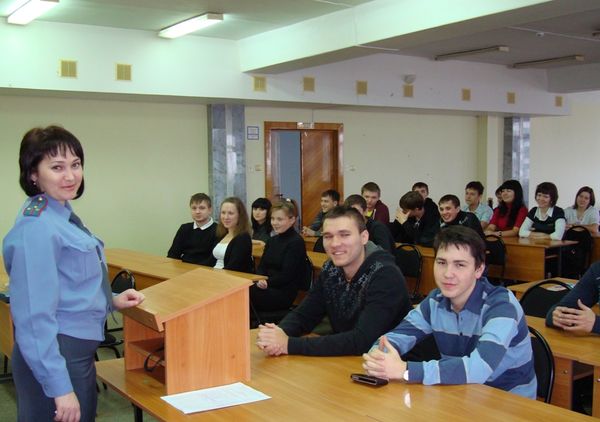 Классный час "Чтобы поверить в добро, надо начать делать его"Цель: формировать у обучающихся ценностную ориентацию, стремление совершать добрые поступки, пробуждать добрые чувства.Задачи:•	учить размышлять над нравственной сутью поступка, •	дать детям почувствовать, что добро – это радость для окружающих и самого себя, •	воспитывать доброту и милосердие, уважение друг к другу и окружающим, стремление прийти на помощь. Вид деятельности: ценностно-ориентировочный.Форма проведения: беседа с элементами тренинга.Ход классного часа1. Организационный момент.- Здравствуйте, ребята! Я очень рада вновь видеть ваши добрые лица, лучистые глазки! Давайте подарим частичку своего хорошего настроения друг другу! Улыбнитесь!2. Вступительное слово.- Ребята, я знаю, что все дети любят сказки. Послушайте одну из них. Жила-была на Земле девушка по имени Любовь. Скучно ей было жить на свете без подружки. Вот и обратилась она к старому, седому, прожившему сто лет, волшебнику: - Помоги мне, дедушка, выбрать подружку, чтобы я могла дружить с ней всю отпущенную мне Богом жизнь.Подумал волшебник и сказал:- Приходи ко мне завтра утром.Утром пришла Любовь в установленное место и видит: стоят у сосен 5 прекрасных девушек, одна другой краше.- Вот, выбирай, - сказал дедушка - волшебник. - Одну зовут Радость, другую – Удача, третью – Красота, четвертую – Печаль, пятую – Доброта. На доске представлены имена девушек.- Они все прекрасны, - сказала Любовь. – Не знаю, кого и выбрать…- Твоя правда, - ответил волшебник, - они все хороши. И ты в жизни еще встретишься с ними, а может, и дружить будешь, но выбери одну из них. Она и будет тебе подружкой на всю жизнь.Задумалась Любовь. Потом подошла к одной из них и протянула руку. Девушка взяла ее руку и повела за собой по дороге, уходящей за горизонт. - А вот по какой дороге они пошли, попробуйте определить, прослушав куплет из песни. - По какой дороге пошли девушки? - Как вы думаете, как звали девушку? 3. Определение темы классного часа и целей через прослушивание песни.- Каждый человек хочет быть счастливым и для этого старается выбрать правильную дорогу. Сегодня мы тоже отправимся в путь по такой дороге.- Это будет дорога добра. - Тема нашего классного часа такова: «Чтобы поверить в добро, надо начать делать его». Это слова великого русского писателя – Льва Николаевича Толстого, который всю свою жизнь старался делать добро людям.Наша цель:•	вспомнить, что включает в себя понятие «доброта»; •	поразмышлять, что значит быть добрым; •	научиться видеть рядом с собой людей, особенно нуждающихся в доброте; •	мы постараемся определить, нужно ли ждать просьбы о помощи или делать добро самому. А для этого мы выполним несколько заданий. - Я прошу вас быть внимательными, активными, помогать мне в работе.4. Аналитическая беседа.- Как вы понимаете, что обозначает слово «ДОБРОТА»? - В русском языке много различных словарей.Давайте сверим ваше понимание этого слова с тем, как объясняет его «Словарь русского языка» Сергея Ивановича Ожегова.Доброта – отзывчивое, душевное расположение к людям, стремление делать добро другим.- А что значит «делать добро другим»? - А знаете ли вы, что в старославянском алфавите буква «Д» - называлась «Добро».- Издавна люди стремились к добру и ненавидели зло и эту мысль они отразили в пословицах, которые передаются из уст в уста, из поколения в поколение.- Я предлагаю вам задание, которое покажет ваши знания пословиц о доброте.Работа в парах.- Вам необходимо соединить линиями начало пословицы с ее окончанием. (2 минуты)Добрые дела	добрый ответ.Сделаешь добро - 	на добрые дела.Добрый человек	красят человека.Кто со злом не повстречался, тот добра не понимает.Жизнь дана	несет мир.На добрый привет - 	добро найдешь. 	- Итак, давайте проверим, какие пословицы вы составили. Я буду начинать пословицу, а вы заканчивать.- Чему учат эти пословицы? - Следуете ли вы этим пословицам в жизни? Расскажите, какие добрые дела вы уже совершили? 5. Проблемный тест.- Сейчас на мои вопросы вам нужно отвечать только «да» или «нет», используя при этом сигнальные карточки. Красные круги обозначают ответ «нет», зеленые - «да».- Можно ли назвать добрым человека, который:•	делает что-то полезное для людей; •	делает домашнее задание за кого-то; - Почему?•	ждет, когда его позовут на помощь; •	переводит старушку через дорогу; - Можно ли человека заставить быть добрым? - Можно ли стать добрым на время? Почему?- Давайте будем всегда искренними и дарить добро от всего сердца.6. Упражнение с «Чашкой добра».- Представьте, что у каждого из вас сейчас в руках оказалась самая любимая чашка. (Учитель показывает модель чашки из бумаги и предлагает каждому взять свою «чашку» в руки.)- Наполните ее до краев своим любимым напитком. Возьмите карандаш и обозначьте линией границы этого напитка. - А теперь возьмите чашку в руки и встаньте в круг.- Мысленно представьте, что рядом с вами человек, с которым вы хотели бы поделиться своим напитком, потому что у него чашка пустая. Отлейте из своей чашки в его – пустую. - А с кем бы вы хотели поделиться напитком? - Отливайте! Не жалейте! - А сейчас посмотрите снова в свою чашку. - О! Она по-прежнему полна до краев. - Что же случилось, почему так произошло? … А потому, что ваша чашка особенная, волшебная! Мы можем отливать из нее, а она всегда будет полной!- Эта чашка - душа и она наполнена вашей добротой. Чем больше отдаешь добра другим, тем больше доброты получаешь обратно.- Спокойно и уверенно скажите: «Это я! У меня есть такая чашка!»- Давайте проговорим это вместе! 7. Работа с картиной.- Ребята, а всегда ли вы замечаете вокруг себя тех людей, кто особенно нуждается в человеческой доброте?- Посмотрите на этот портрет. Это репродукция с картины Александра Шилова «Одна».- Какие мысли возникают у вас, когда вы вглядываетесь в лицо этой пожилой женщины? - Какие добрые поступки вы смогли бы совершить для нее? - А посчастливилось ли вам когда-нибудь оказать помощь таким людям? - Я не случайно употребила слово «посчастливилось», т.к. тот, кто делает добро, более счастлив, чем тот, кто его получает!Учитель обращается выставке книг.- Герои художественных произведений, которые представлены на книжной выставке – ваши ровесники. И они тоже совершают добрые дела. - Хотите узнать, какие? Прочтите эти книги. 8. Подведение итогов.- Сегодня мы много говорили о доброте, о добрых делах, поняли, что рядом с нами есть люди, нуждающиеся в поддержке, в добром слове. - На столах у вас лежат бумажные цветочки. Напишите на одной из сторон, какое доброе дело вы предполагаете совершить в ближайшее время. Дети выполняют работу.- Давайте посмотрим, что у нас получилось.Учитель зачитывает несколько ответов.- Каждый совершит по одному доброму делу, а вместе у нас получится поляна добрых дел. - Посмотрите, какая чудесная поляна у нас получилась! - От добрых дел у людей всегда становится тепло на душе и хочется петь. Давайте вместе продолжим песню «Дорогою добра».Слова песни находятся перед каждым учеником. 	- Я думаю, сегодняшний классный час должен запомниться вам и обязательно он запомнится мне. Спасибо и всего доброго вам!Классный час «Преступление и наказание» Цель: упорядочить знания ребят о правонарушениях, ознакомить их видами нарушений и наказаниями за них; развивать представления о последствиях противоправных деяний; воспитывать чувство ответственности за свои поступки.Ход классного часа:1. Обозначить девиз классного часа «Незнание закона не освобождает от ответственности».2.Ввести понятие правонарушение, преступление и проступок.Правонарушение представляет собой действия, противоречащие нормам права. Противоправность правонарушения выражается в том, что гражданин, иное лицо нарушает какую-либо действующую норму права, действует вопреки ее предписаниям.Правонарушения классифицируются по разным основаниям: в зависимости от характера правонарушений, степени их вредности и опасности для общественных отношений, а также от характера применяемых санкций за их совершение. Согласно данному критерию все правонарушения делятся на преступления и проступки.Преступлениями называются запрещенные уголовным законом общественно опасные, виновные деяния, наносящие существенный вред общественным отношениям и сложившемуся во обществе порядку.Проступки представляют собой виновные, противоправные деяния, которые характеризуются меньшей по сравнению с преступлениями степенью.За проступки отвечает кодекс административных правонарушений, а за преступления уголовный кодекс. Сегодня мы остановимся именно на административных правонарушениях.3.Какие правонарушения относят к административным.•	В области охраны труда и здоровья населения (Например, руководитель вредного производства не выдал рабочим защитной одежды, потребление наркотических веществ без назначения врача, занятие проституцией);•	Посягающие на собственность (скажем, самовольное пользование водой из реки в промышленных целях, самовольное занятие земельного участка; уничтожение специальных знаков, мелкие хищения);•	В области охраны природы, памятников истории и культуры (незаконная рубка деревьев, правил пожарной безопасности, уничтожение редких видов растений и животных);•	На транспорте, в области дорожного хозяйства и связи (безбилетный проезд; неправильный переход улицы; подкладывание на ж\д пути предметов, которые могут помешать движению , превышение установленной скорости движения и т. д.);•	В области предпринимательской деятельности (осуществление предпринимательской; деятельности без специального разрешения (лицензии); нарушение правил продажи отдельных видов товаров); •	В области торговли и финансов (грубое отношение продавца к покупателю; нарушение правил продажи спиртных напитков);•	Посягающие на общественный порядок (мелкое хулиганство; появление в нетрезвом виде в общественных местах; употребление ненормативной лексики);•	Посягающие на установленный порядок управления (злостное неповиновение работнику милиции; самоуправство; контрабанда др.)4.Какие виды наказаний за административные нарушения. Предупреждение – мера административного наказания, выраженная в официальном порицании. Предупреждение выносится в письменной форме.-   штраф;-   возмездное (с оплатой стоимости) изъятие предметов и орудий правонарушения (охотничьего ружья, орудий рыболовства);-   конфискация этих орудий и предметов;-   лишение специального права (права охоты, водительских прав)-   исправительные работы;-   административный арест на 15 суток (с 18 лет);-   дисквалификация – лишение физического лица права занимать руководящие должности, осуществлять предпринимательскую деятельность. Назначается это наказание судьей.Предусмотрено также выдворение за пределы страны иностранцев и лиц без гражданства (например, гастербайтеров).Административный арест применяется лишь в исключительных случаях (мелкое хулиганство, злостное неповиновение милиционеру. Его нельзя применить к беременным женщинам, к женщинам, имеющих меленьких детей, к лицам, не достигшим 18 лет, к инвалидам первой и второй групп.5. С какого возраста наступает ответственность.Важно отметить, что это вовсе не означает, что до 16 лет вас не будут трогать, все статьи принимают определенные оговорки, за какие-то правонарушения берется штраф, который оплачивают ваши родители. Есть преступления, которые требует обязательно, чтобы был достигнут этот возраст, в соответствии с этим, есть специальный центр временного содержания несовершеннолетних, где с ними работают специалисты по формированию правильных позиций, профилактике правонарушений.6.Преступление - наказание (взаимосвязанные элементы, за каждое преступление административное, моральное, уголовное, экономическое обязательно последует наказание).Представьте, что все вы юристы, зачитываю вам примеры из жизни, а вы должны определить, является ли это административным правонарушение, и какое наказание за этим последует.Ситуация 1.Подросток Коля 13 лет, смастерил самодельное взрывчатое устройство, которое он решил испытать, зажег спичку, искра попала не на фитиль, а на взрывчатое вещ-во, как следствие открытый перелом кисти, множественные ранения тела, химический ожег глаз.Является ли это административным преступлением?Изготовление самодельных взрывных устройств. Административная ответственность возложена на родителей-штраф (ненадлежащие воспитание ребенка).Ситуация 2.Группа подростков после пикника в лесу, оставила после себя бытовые отходы. Какие правовые последствия ожидают их?Нарушение требований санитарных правил в лесах наложение административного штрафа.Ситуация 3.Трое учеников 8 класса в выходной день собрались на дискотеку. По дороге, зашли в магазин и купили бутылку пиво, в аллее, напротив школы они ее распили?Можно ли их поступок отнести к административному правонарушению.Распитие несовершеннолетними алкогольных напитков в общественных местах, штраф на родителей.Ситуация 4.Подросток Иван, 13 лет, сидел на лавочке в парке, и всех прохожих, проходящих мимо него, он оскорблял, используя при этом нецензурную брань. К нему подошел сотрудник милиции, и сделал ему предупреждение, он полностью проигнорировал его.Какой вид наказание понесет данный подросток.(Мелкое хулиганство, т.е. нецензурная брань в общественных местах, приставание к гражданам, является нарушение общественного порядка и спокойствия граждан. Штраф, арест на 15 суток)В данном случае 15 суток, т.к.  игнорировал инсп. мил.Ситуация 5.Группа подростков в возрасте 14 лет поджигали кнопки лифта в подъезде, разбивали лампочки, поджигали почтовые ящики.Могут ли они быть привлечены к административной ответственности?Порча в жилых домах, и жилых помещениях - штраф.Ситуация 5.Толя, ученик 7 класса, неоднократно привлекался за административные правонарушения, был задержан за мелкое хулиганство нанесение ущерба, разбитие стекла в магазине, за употребление спиртные напитков в общественных местах, употребление наркотических средств, но являлся их распространителем, воровство в магазине.За данные нарушения были возложены и штрафы на родителей, арест на 15 суток, и недавно он совершил еще одно мелкое хулиганство, какое еще наказание может он понести.Т.к. на всевозможные наказание, подлежащие его возрасту на него не действуют, то в таких случаях есть Цент Содержания Несовершеннолетних Правонарушителей, где они находятся, до того, времени, пока они не достигнут возраста несения наказания. В этом центре, с ними работают специалисты, которые помогают им выйти на ровную дорогу, и не совершать таких деяний, в основном используя метод трудотерапии.Итог: административные правонарушения, незначительные наказание, но накладывают определенный отпечаток на судьбу (постановка на учет).И в завершении классного часа хочется рассказать вам притчу.А вы проанализируйте с точки зрения нашей темы. Один человек влюбился в Луну и тосковал по ней. Чтобы быть к Луне поближе, он устроил свое жилище на горе, и каждый вечер смотрел на нее, мечтая когда-нибудь приблизиться к предмету своего обожания. Однажды ночью, увидев, как лунная дорожка достигла его жилища, человек решил вступить на нее и пошел к луне. Он прошел уже половину пути без помех, когда засомневался в своих силах, испуганно посмотрел вниз, закачался и упал.Он поставил цель, и когда он стал двигаться по пути ее достижения, произошел внутренний перелом, все рухнуло, к чему он стремился.Лунная дорожка - жизнь (постоянно ставил цели) и, если идти к этим целям, не приступая рамок закона (морального, административного, уголовного правонарушения не совершая).Уже в подростковом возрасте вы формируете себя как личность, у которой есть определенны жизненные позиции, внутренний устав, который вас ведет и сопровождает во взрослой жизни. И если у вас где-то есть внутри уголок, который вам подает сигналы, о том, почему бы и нет, не попробовать… Задумайтесь над тем, что вы будущее страны, и нам вас надежда ваших матерей, отцов, дедов. А с другой стороны, вы ответственны за будущее поколение, которые будут жить в том обществе с теми нормами, которые вы создадите или сохраните.Будьте достойными гражданами свой страны, соблюдайте законы!!!Классный час «Мы и закон»Цель: предупредить об ответственности несовершеннолетних за правонарушения, совершенные ими в возрасте до 14 лет.Ход классного часаОсобенность преступности несовершеннолетних – её резкое «омоложение» в последние годы. К сожалению, подростки зачастую не задумываются о своих проступках, ошибочно считая, что в этом нет ничего особенного. Даже совершая групповые правонарушения, они не отдают себе отчёт в том, что это противозаконно. Отвечая на вопрос, зачем ты это сделал, никто толком не отвечает. Чаще говорят: «Все пошли, и я пошёл». А в очень многих статьях УК говорится об ответственности за преступления, совершённые группой лиц по предварительному сговору или организованной группой. Часто подростки отвечают, что не знали, что этого делать нельзя, что это наказуемо. Но незнание закона не освобождает от ответственности.Не секрет, что человек в одиночку демонстрирует одно поведение, а в группе – другое. Особую опасность вызывают группы, где лидер – взрослый человек, который внушает подросткам, что их не привлекут к уголовной ответственности из-за их возраста, тем самым, не говоря всей правды о законе. К сожалению, общественно опасные деяния совершают дети 8-13 лет. По закону они не могут быть привлечены к уголовной ответственности за эти деяния.Закон определяет это так: уголовное дело не может быть возбуждено, а возбужденное дело подлежит прекращению в отношении лица, не достигшего на момент совершения общественно опасного деяния возраста, по достижении которого возможна уголовная ответственность.Однако освобождение от уголовной ответственности таких подростков не означает, что их действия являются полностью безнаказанными. К таким подросткам можно применить принудительные меры воспитательного характера, определённые законом.Прежде всего, такие подростки в обязательном порядке становятся на учёт в органах внутренних дел и в комиссии по делам несовершеннолетних. В органах милиции работа с ними ведётся подразделениями по предупреждению правонарушений несовершеннолетних (ОППН). Эти органы обязаны выявлять причины совершения подростком общественно опасных деяний; разбираться, как выполнялись обязанности по воспитанию ребёнка его родителями, не способствовало ли совершению преступления ребёнком антиобщественное поведение его родителей. Для этого проводятся посещения подростков по месту жительства, вызов подростков и их родителей (или лиц, их заменяющих) в органы милиции для выяснения обстоятельств, связанных с правонарушениями несовершеннолетних.За совершённое антиобщественное деяние подростки 11-14 лет могут быть наказаны следующим образом. По постановлению комиссии по делам несовершеннолетних (КДН) такого подростка помещают в приёмник – распределитель для несовершеннолетних, где исключена возможность его самостоятельного ухода. Там ребёнок может содержаться до 30 суток, при необходимости срок пребывания продляется до 45 суток.Затем подросток может быть направлен в спецшколу закрытого типа, где он может находиться до 15 лет (в исключительных случаях – до 16 лет).При этом направление несовершеннолетнего КДН в спецшколу производится без согласия родителей, но при обязательном присутствии прокурора.Одновременно комиссия принимает решение о взыскании с родителей средств на возмещение расходов, связанных с содержанием детей в спецшколе.Не остаются безнаказанными и родители таких подростков. На них могут наложить штраф, возложить обязанности по возмещению ущерба, причинённого несовершеннолетним; по решению суда их могут лишить родительских прав и одновременном выселении родителей из квартиры.Чтобы избежать всего этого, нужно быть законопослушным гражданином, не приносить неприятности окружающим и своим родителям, задумываться о своих поступках.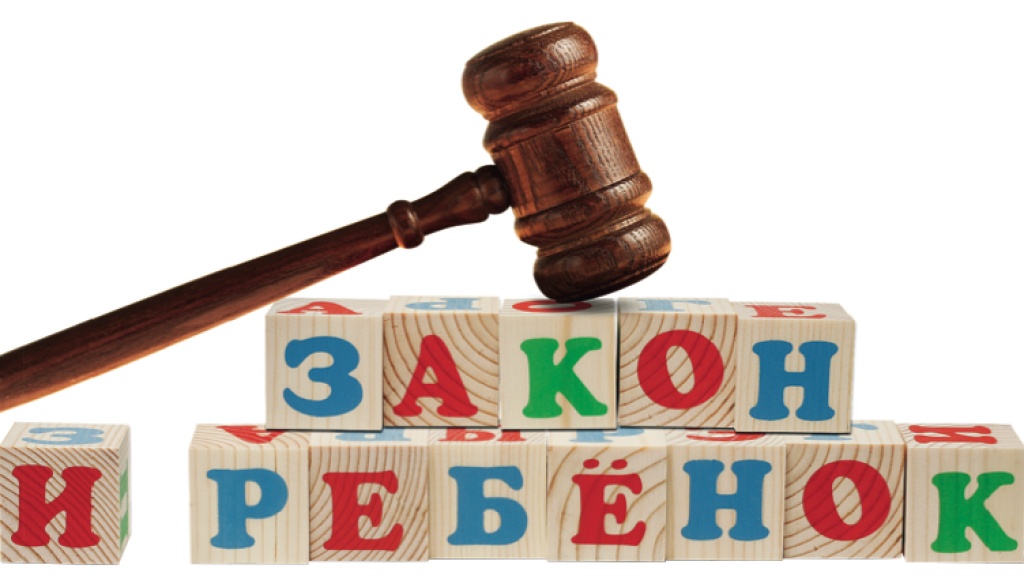 Классный час «Закон и правопорядок»Цель: ознакомить учащихся с правилами, регулирующими жизнь человеческого общества; воспитать чувство ответственности за свои поступки; воспитать уважительное отношение к закону.Ход мероприятия. I.  Вступительное слово.Всем известно, что человек - существо общественное. Но жить в обществе и быть свободным от общества нельзя. Каждый член общества - единственный и неповторимый. Он имеет свои привычки, склонности и пристрастия. Но индивид живет в обществе, состоящем из других столь же неповторимых индивидов. Так как же им следует сосуществовать в одном доме, на одной улице, в одной стране? Об этом мы сегодня и поговорим на нашем классном часе «Закон и правопорядок».Наши докладчики напомнят вам о таких известных вам понятиях, как мораль и аморальные поступки, правонарушения и преступления, а также, ознакомят с содержанием некоторых статей Кодекса об административных правонарушениях и Уголовного кодекса о наиболее часто встречающихся правонарушениях подростков.II. Выступления докладчиков.Из доклада №1. «Мораль и аморальные поступки»- Ребята, давайте вспомним, что такое мораль?Мораль – это правила поведения, принятые в обществе и регулирующие поступки каждого члена этого общества. По словам Конфуция, правила морали требуют от человека «владеть собою настолько, чтобы уважать других, как самого себя, и поступать с ними так, как мы желаем, чтобы поступали с нами».Если бы мы все выполняли правила морали, это привело бы к бесконфликтному сосуществованию всех членов общества. Но, к сожалению, некоторые члены общества нарушают моральные нормы и совершают аморальные поступки.- Ребята, попробуйте привести примеры наиболее часто встречающихся аморальных поступков? (грубость, хамство, неуважение старших, замусоривание территории, неприличные надписи в подъездах домов и т. д.)- Правила морали нигде не записаны, но за их нарушение наступает моральная ответственность в виде морального осуждения нарушителя со стороны тех, кто согласен с моральными нормами. И если бы все люди научились соблюдать нормы морали, обществу не потребовалось бы принимать различные законы.Из доклада №2. «Закон есть закон» Закон – это нормативный акт, принятый государственной властью и устанавливающий общеобязательные правила поведения человека. За нарушение этих правил человек подвергается различным видам наказания со стороны общества. Различные нарушения закона могут быть квалифицированы как правонарушение или как преступление.Правонарушение – это антиобщественное деяние, причиняющее вред обществу, запрещенное законодательством и влекущее наказание, предусмотренное Кодексом об административных правонарушениях.Все вы, конечно, знаете о том, что незнание закона не освобождает от ответственности за его нарушение. Поэтому я предлагаю вам ознакомиться с некоторыми статьями Кодекса об административных правонарушениях.III. Работа с памяткой.Учащиеся получают таблицу-памятку «Ответственность за нарушение общественного порядка», внимательно читают её и анализируют. Работа проводится коллективно.IV.   Беседа по теме классного часа.- А теперь давайте обсудим такие, часто встречающиеся и порой не замечаемые нами примеры правонарушений, как нарушение правил дорожного движения (передвижение по проезжей части не по своей стороне, пересечение улицы одновременно с идущим транспортом и т. д.). Пожалуйста, поднимите руку те, кто хотя бы раз позволил себе подобные правонарушения. - Спасибо за честное признание своей вины и давайте вместе попытаемся разобраться, какие опасности таят в себе эти, казалось бы, невинные шалости на дорогах.(травмирование пешехода, образование аварийной ситуации, ДТП)- Ребята, а вы никогда не задумывались, во что обходится государству нарушение его законов? Давайте попробуем рассчитать, сколько стоит подобная глупость на одном простом примере. Итак, представьте следующую ситуацию. Завтра контрольная, а Вася не успел к ней подготовится. Что же делать? И Вася придумал. Рано утром в день контрольной он позвонил по телефону 102 и сообщил, что школа заминирована.  В милиции тотчас отреагировали на сообщение о теракте, и в школу пришла следственно-оперативная группа с кинологом и служебно-розыскной собакой. Примчались пожарные, скорая помощь и группа МЧС. А ведь каждый такой выезд обходится государству более 50 тысяч рублей. Но кто же в гуманном обществе станет думать о деньгах, если под угрозой оказались жизнь и здоровье детей? И вот служебная собака в течение 2-3 часов тщательно, метр за метром, обнюхивает всю школу в поисках взрывчатки. Врачи готовятся к оказанию помощи возможным жертвам теракта. Пожарные готовятся к тушению пожара. Взрослые готовы грудью защитить детей. И, наверное, видя все это, Вася и сам уже жалеет о своем глупом поступке. Ах, если бы все можно было вернуть назад. Но нет, преступление уже совершено и за него придется платить.Преступление – это виновное, общественно опасное деяние, запрещенное законом под угрозой наказания. Ответственность наступает с 16 лет, а за особо тяжкие преступления – с 14 лет.Статья Уголовного кодекса гласит «Заведомо ложное сообщение о готовящемся взрыве, поджоге, создающих опасность гибели людей…- наказывается штрафом, либо исправительными работами на срок от 1 до 2 лет, либо лишением свободы на срок до 3-х лет».- Конечно, платить за Васину глупость придется родителям, и вряд ли они воспримут его поступок как невинную шалость. Печально, но государство вынуждено тратить колоссальные средства на защиту от глупости. Например, чтобы проверить 200 подобных звонков государству нужно заплатить более 10 млн. рублей.- Не слишком ли дорогое удовольствие?V. Заключительное слово.Приходит время, и каждый человек выбирает свой жизненный путь. Кажется, что выбор очень велик, но на самом деле принципиальных вариантов только два. Законопослушные граждане выбирают здоровую, безопасную и счастливую жизнь, а незаконопослушные – жизнь без правил, где побеждает сильнейший, где царят хаос и анархия. Вы должны понять, чем ниже уровень преступности, тем богаче общество. А чем богаче общество, тем выше уровень культуры его граждан, тем меньше в этом обществе причин для возникновения преступности.- Так что же выберете вы? Закон и порядок или хаос и анархию? - Раз вы выбираете закон и порядок, то не должны забывать, что выбранный вами путь законопослушных граждан потребует от вас самих неукоснительного соблюдения и выполнения всех моральных норм и законов общества.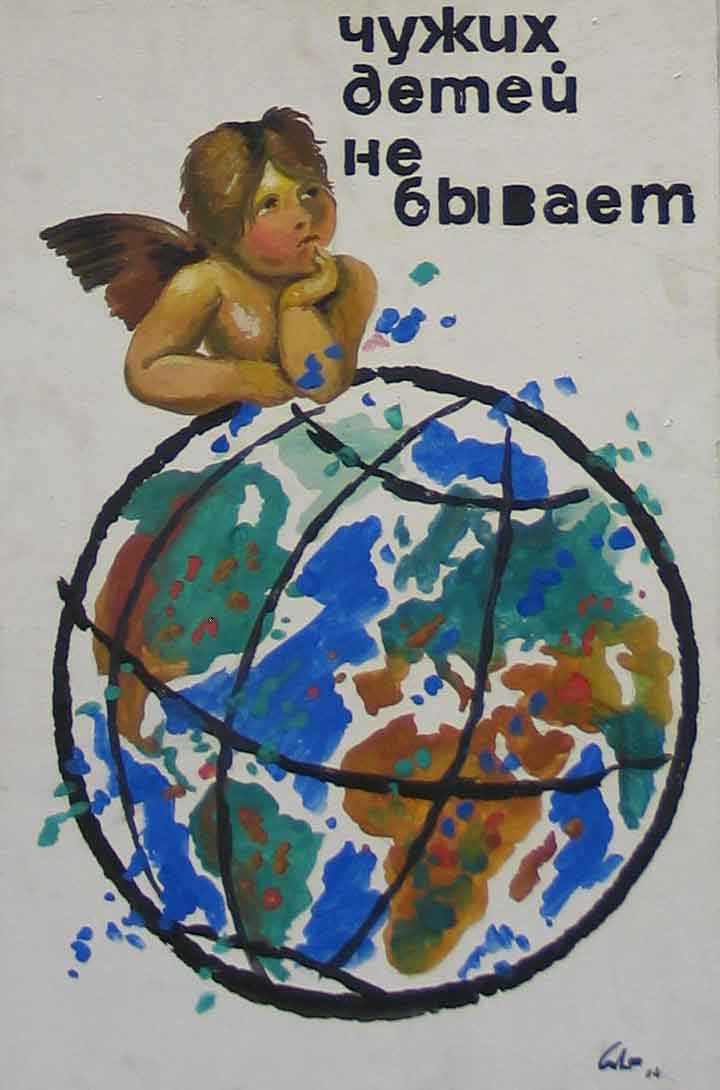 №НазваниеСтраницы 1Вступление 32Классный час «Правонарушение, преступление и подросток»53Классный час «Правила поведения учащихся в школе и на улице»104Классный час «Закон на нашей земле» (деловая игра)165Классный час «Правила поведения в школе и на улице»226Классный час «Мы в ответе за свои поступки»287Классный час «Азбука поведения вне дома»348Классный час «Правила поведения учащихся на улице и дорогах»399Классный час «Преступление и подросток»4310Игра «Правовой брейн-ринг»4711Классный час «Подросток. Правонарушение. Преступление»5212Классный час «Чтобы не случилось беды»5713Беседа «Профилактика правонарушений»6114Классный час «О самодисциплине и самовоспитании школьника»6415Классный час «Чтобы поверить в добро, надо начать его делать»6616Классный час «Преступление и наказание»6917Классный час «Мы и закон»7218Классный час «Закон и провопорядок»74